муниципальное бюджетное общеобразовательное учреждение                 «Трубчевская основная общеобразовательная школа»Орловская область, Болховский район, д. Новый Синец, ул. Зелёная, дом11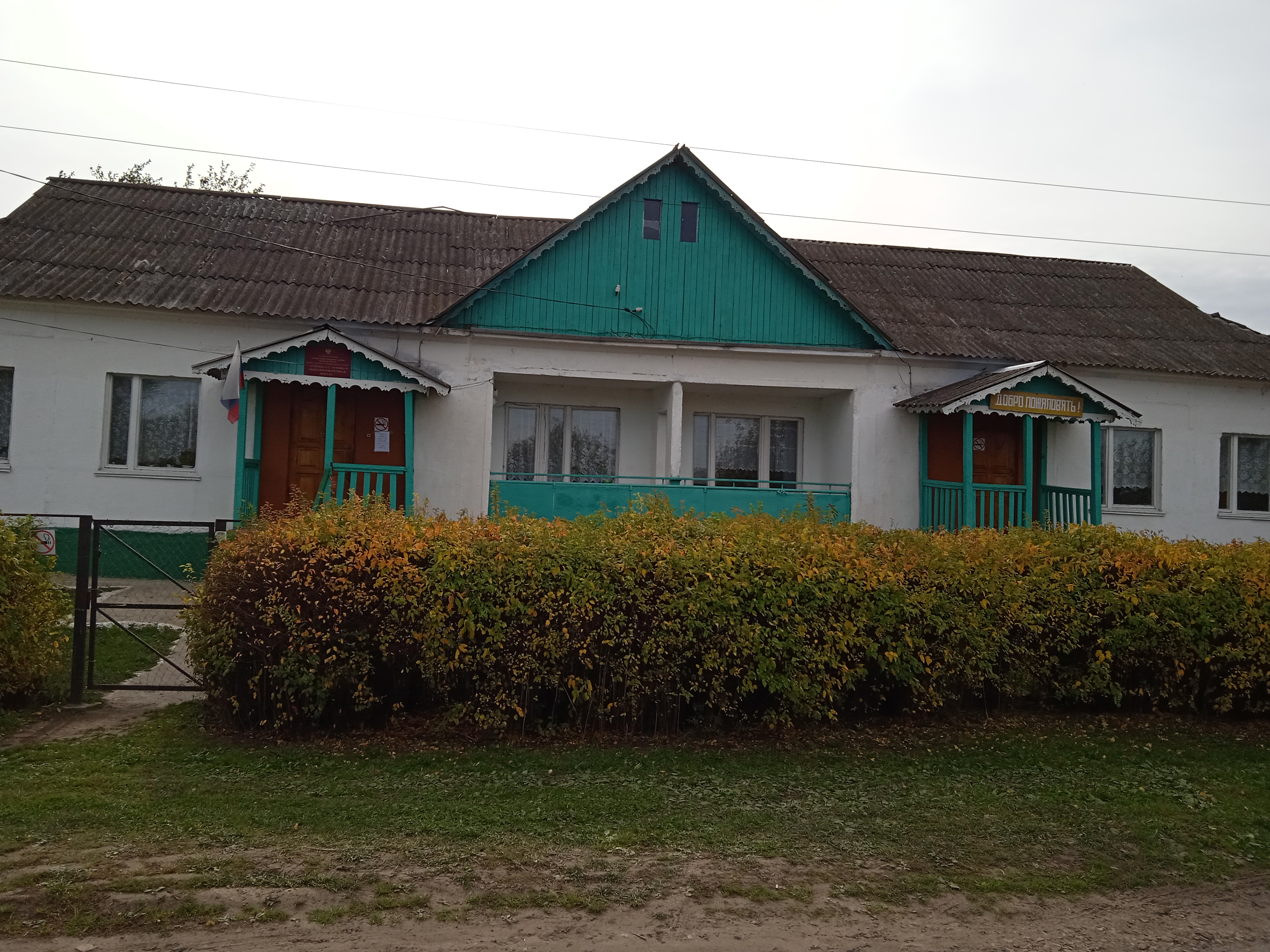 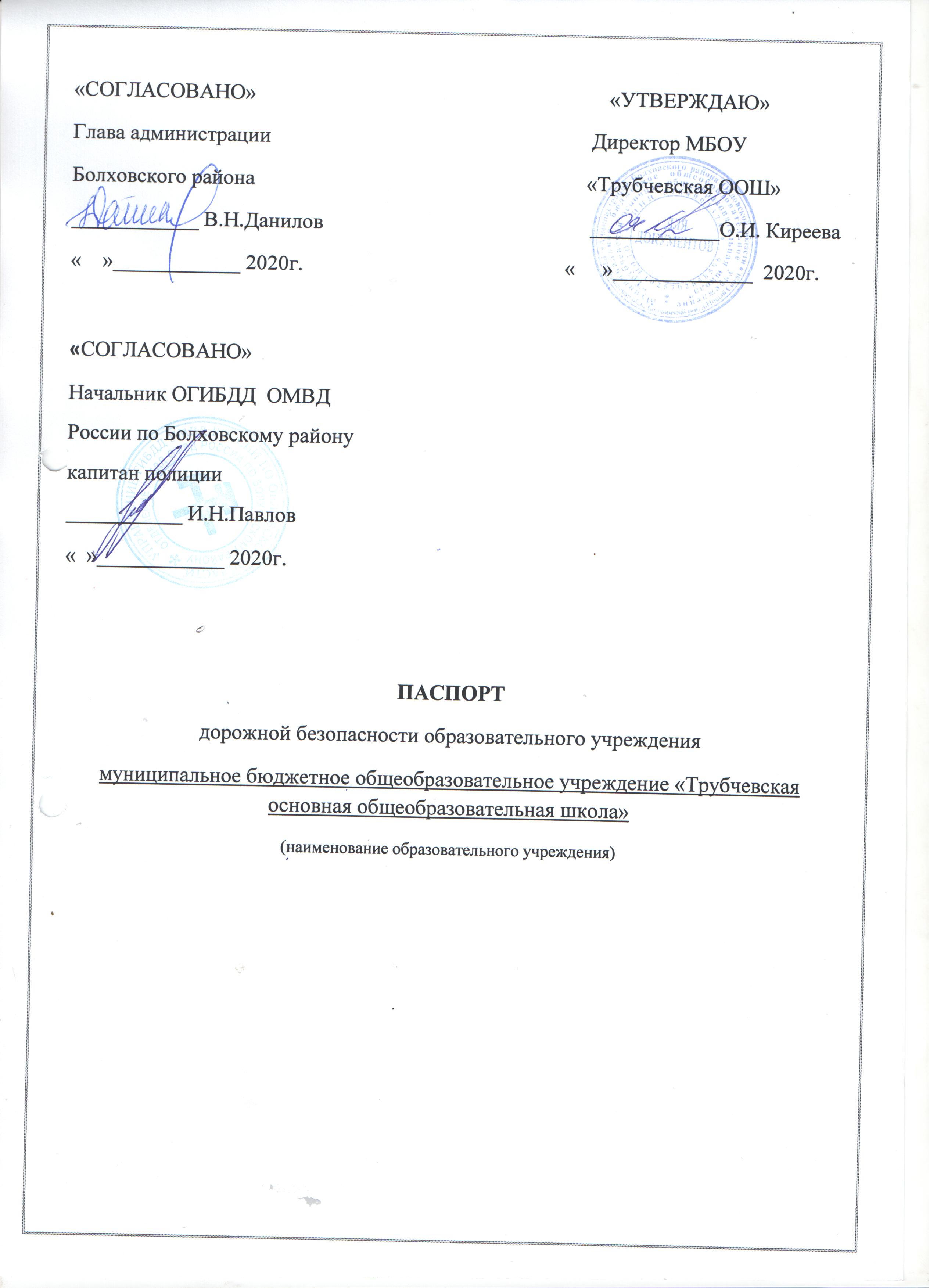 СОДЕРЖАНИЕ:   Общие сведения.   Типовые схемы организации дорожного движения.Система работы педагогического коллектива школы по           профилактике детского дорожно-транспортного травматизма. Приложения.I. Общие сведения муниципальное бюджетное общеобразовательное учреждение «Трубчевская основная общеобразовательная школа»(Наименование ОУ)Тип ОУ:  общеобразовательное учреждение.Юридический адрес ОУ: 303153, Орловская область, Болховский район, д. Новый Синец, ул. Зеленая, дом 11.Фактический адрес ОУ: 303153, Орловская область, Болховский район, д. Новый Синец, ул. Зеленая, дом11;  303153, Орловская область, Болховский район, д. Новый Синец, ул. Школьная дом 6; 303153, Орловская область, Болховский район, д. Новый Синец, ул. Садовая, дом17.Руководитель ОУ:Директор    Киреева О.И.                                                    8(48640)2-66-24Ответственные работники муниципального органа  образования                    гл. специалист     Ерофеева Л.В.            8(48640) 2-48-74Ответственные отГосавтоинспекции                Начальник ОГИБДД  ОМВД  России по Болховскому                      району  капитан полиции И.Н.Павлов 8903865 5559                                                                                                              Ответственные работники за мероприятия по профилактикедетского травматизма         учитель  ОБЖ Федорова Г.Н.    8(48640) 2-66-24Количество учащихся: 27 (двадцать семь)Наличие уголка по БДД:  имеется, в коридоре  школыНаличие класса по БДД: нетНаличие автогородка (площадки) по БДД: нетНаличие автобуса в ОУ: нетВладелец автобуса : нет Время занятий в ОУ:1-ая смена: 9:00 – 15:00внеклассные занятия: 15:00 – 16:00                                            Телефоны оперативных служб:Полиция 8(48640) 2-36-04,02Пожарная часть 112, 8(48640) 2-16-88,01Больница 8(48640) 2-14-37,2-23-01,03 План-схема района расположения ОУ,пути движения транспортных средств и детей (учеников)                       Пешеходный переход   А	Пути движения детей                                   Пути движения транспортных средствА              Автобусная остановка 	Пешеходный     переходСхема организации дорожного движения в непосредственной близости от образовательного учреждения с размещением соответствующих технических средств, маршруты движения детей. 	Пути движения детейМаршруты движения организованных групп детей от ОУ к спортивной площадке.                                  Пути движения детейIV. Система работы педагогическогоколлектива школы по профилактике детскогодорожно-транспортного травматизма.1. Организация работы по профилактике детского дорожно-транспортного травматизма.Вопрос организации работы по профилактике детского дорожно-транспортного травматизма на сегодняшний день остаётся одним из самых важных. Это обусловлено трагической статистикой. Необходимо осознавать, что количество несчастных случаев на дороге в нашей стране во много раз превышает показатели развитых стран. А анализ статистических данных о состоянии детского дорожно-транспортного травматизма показал необходимость акцентирования внимания всего педагогического коллектива на такой приоритетной задаче, как охрана жизни и здоровья детей. Решение этой задачи предполагает формирование у обучающихся устойчивых навыков безопасного поведения на улицах и дорогах с помощью изучения Правил дорожного движения и их практической отработки в урочной и внеурочной деятельности. Работа по профилактике дорожно-транспортного травматизма в МБОУ «Трубчевская ООШ» строится согласно утверждённому плану на учебный год. Занятия по правилам дорожного движения проводятся с 1 по 9 классы не более одного раз в месяц, включая темы по безопасности дорожного движения и оказанию первой медицинской помощи. На изучение Правил дорожного движения в 1-4 классах выделяется по 10 часов в год в каждом классе.В 5-9 классах отдельные темы включены в курс основ безопасности жизнедеятельности.Обучение правилам дорожного движения проводится по Учебной программе по обучению Правилам дорожного движения для 1-9 классов общеобразовательных школ.В рамках классных часов  в 1-9 классах ежемесячно классные руководители проводят классные часы по ПДД . Для каждого класса разработана тематика проведения классных часов по ПДД.Ежедневно в конце каждого последнего урока учителя начальной школы и учителя-предметники проводят с обучающимися кратковременное занятие «Минутка» - напоминание по тематике безопасного движения.Преподавателем  ОБЖ Федоровой Г.Н.  разработаны методические рекомендации по информационному уголку по БДД, использованию дидактических игр в процессе изучения ПДД на уроках ОБЖ, использованию игр по ПДД.На протяжении учебного года ведётся информационно-разъяснительная работа с родителями, примером этому могут быть проведённые родительские собрания «Безопасный маршрут школьника», «Дорога в школу и домой», «Вы, ребёнок, транспорт и дорога».В школе действует кружок «Вперед, ЮИД»    Кружок насчитывает 7 человек. Руководитель кружка Захарова Н.В.  Члены кружка изучают правила дорожного движения, учиться методам оказания первой медицинской помощи. На каждый учебный год составляется программа работы кружка ЮИД.Традиционные мероприятия проводимые в школе:Организация экскурсий на пешеходный переход «Моя дорога в школу», отработка безопасного маршрута «Дом- Школа- Дом»Викторина по ПДД «Дорожные знаки», «Горят светофоры»Организация экскурсий на пешеходный переход «Особенности перехода дороги в зимнее время»Конкурс чтецов и частушек по ПДДКонкурс плакатов и аппликаций по ПДД 2-9 классыКонкурс на лучшее изготовление дорожных знаков «Путешествие в Страну Дорожных знаков» Организация подвижных игр по ПДД 1-5 классыПроведение тестов по ПДД (1-9 классы).«УТВЕРЖДАЮ»                                         Директор школы                                 _________О.И. Киреева                               «      »__________ 2020 г.                                       м. п. 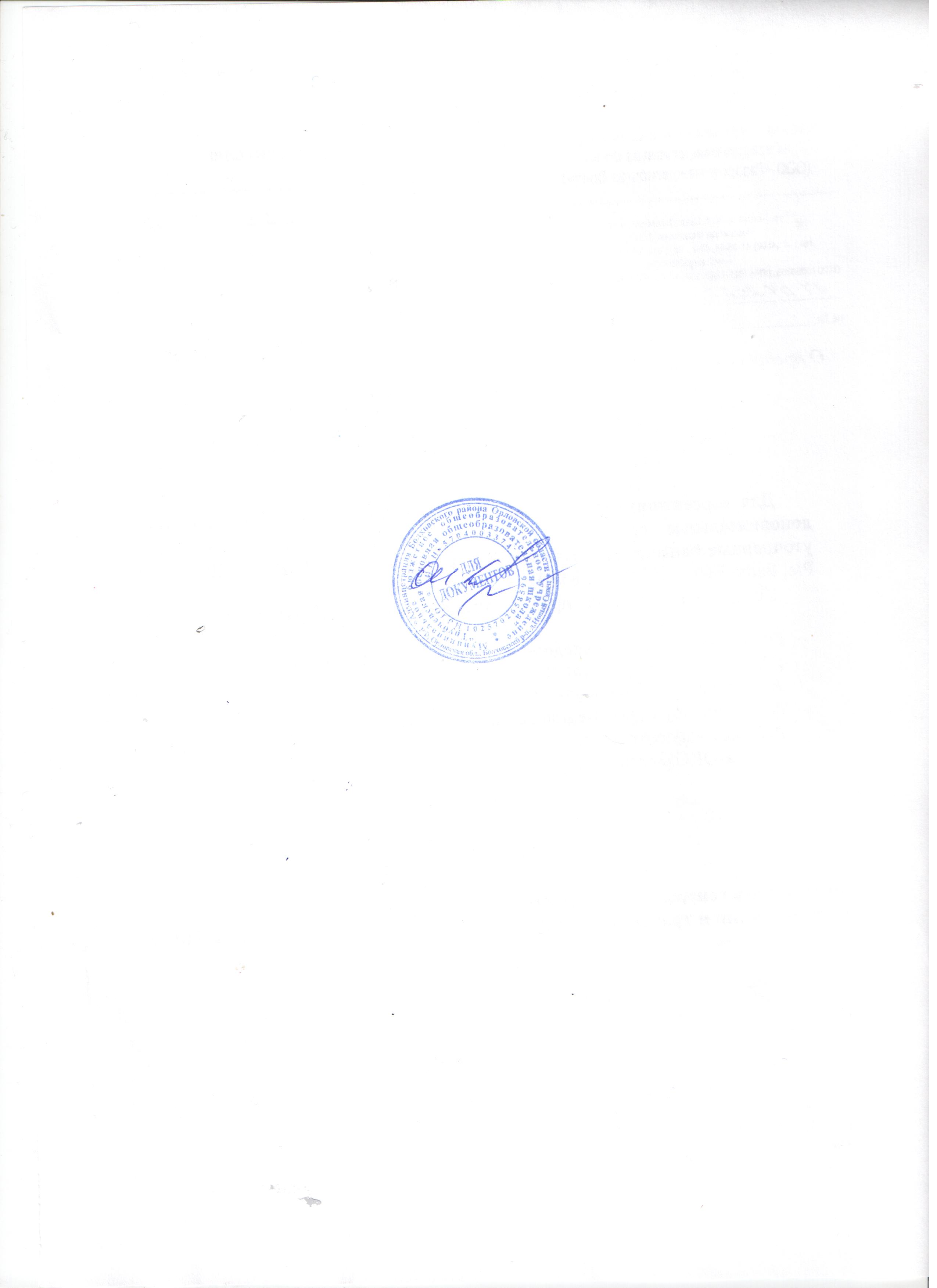 Программа по профилактике дорожно-транспортных происшествий и изучению правил дорожного движения учащихсяМБОУ «Трубчевская ООШ»«Внимание дети!»Рассмотрено                                                                                                                        на заседании педагогического советаПротокол № 7 от 28.08.2020г.2020г.Пояснительная записка.Мы живем в деревне Новый Синец, которая расположена на трассе Болхов- Орел. Часто  приходится видеть аварийные ситуации на дороге, где виновниками являются как водители, так и пешеходы, среди которых есть дети. Главная причина здесь в том, что у детей двойственное отношение к автомобилю. С одной стороны, они боятся машин, проносящихся на большой скорости мимо них, с другой – они лишены страха и готовы перебежать перед машиной дорогу, не понимая, что водитель остановиться или свернуть в сторону просто не в состоянии. За каждой из дорожных трагедий – судьба ребенка и горе родителей. И по этому невозможно оставаться равнодушным, когда речь идет о безопасности детей. В школе разработана и действует программа по обучению учащихся правилам дорожного движения и профилактики дорожно – транспортных происшествий «Внимание дети!». Реализация программы проходит как в учебное время, так и в каникулярное. Программа ориентирована на обучающихся с 1 по 9 класс. Направлена на то, чтобы дети успешно усвоили правила дорожного движения, узнали историю возникновения правил дорожного движения, смогли ориентироваться в дорожных ситуациях, на практике применяли свои знания. При работе над программой учитывались требования правил дорожного движения, изучались рекомендации работников ГИБДД, интересы детей, возрастные особенности. «Внимание дети!».» создана на основе программы общеобразовательных учебных заведений Российской Федерации «Правила безопасного поведения учащихся на улицах и дорогах». Она разработана в целях предупреждения детского дорожно-транспортного травматизма и профилактики дорожно-транспортных происшествий среди учащихся. Данная программа направлена на решение задачи не только обучения детей правопослушному и безопасному поведению на улицах, дорогах и в транспорте, но и их воспитания; В программе дано системное изложение учебного материала, адресованного одновременно как субъектам обучения – педагогам, так и объектам – учащимся  школы и их родителям; В основе программы лежат педагогические закономерности, инновационные и традиционные принципы, формы и методы обучения и воспитания; В программе изложены организация и содержание работы с родителями по профилактике детского дорожно-транспортного травматизма. С первых занятий дети знакомятся с историей ПДД. Это помогает учащимся понять значение и важность того или иного правила. Педагогами проводятся практические занятия, тренинги, встречи с инспекторами ГИБДД, тесты, игровые и проблемные ситуации, беседы, диспуты. Основной целью программы является – создание условий для формирования у школьников устойчивых навыков безопасного поведения на улицах и дорогах.Целевые параметры правил безопасного поведения на улицах и дорогах:относиться к правилам дорожного движения как к важной общественной ценности;владеть методами предупреждения ДДТТ и оказания первой помощи пострадавшим при ДТП, навыками пропаганды ПДД;владеть навыками безопасного поведения на улицах и дорогах.знакомство с требованиями, предъявляемыми к пешеходам, пассажирам и велосипедистам, привитие навыков правильного поведения на улице и в случае дорожно-транспортного происшествия. Программа базируется на системном подходе к решению проблемы профилактики дорожно-транспортного травматизма всех субъектов образовательного процесса.Нормативно-правовое обеспечение программы:Конституция РФ.Конвенция «О правах ребёнка».Правила дорожного движения.Устав МБОУ «Трубчевская ООШ».Правила поведения для учащихся.Актуальность программыПроблема детского дорожно-транспортного травматизма по-прежнему сохраняет свою актуальность. Необходимы все более разнообразные дифференцированные формы работы с детьми. Ребенок – это живой «материал», на основе которого можно сформировать новый тип участника дорожного движения, в основе которого лежит дисциплина и ответственность. Программа обучения учащихся правилам дорожного движения и профилактики дорожно – транспортных происшествий «Внимание дети!».» – это программа работы на перспективу. Чем раньше мы научим детей культуре поведения на дорогах и улицах, тем меньше будет неприятных происшествий на проезжей части улиц. Данная программа предусматривает систематическую работу в трех направлениях: знакомство с историей ПДД, развитие практических навыков,применение их при решении проблемной ситуации, в реальной жизни. Содержание программыПрограмма предусматривает следующие содержательные линии: учебные занятия, тематические классные часы, тренинги по обучению правилам дорожного движения; работа с родителями по воспитанию культуры поведения воспитанников на улице, в транспорте; проведение внеклассных мероприятий (игр, экскурсий, выставок детского творчества и т. д.), обеспечивающих прочное усвоение детьми навыков безопасного поведения на улице; встречи с сотрудниками ГИБДД;сотрудничество с социальными партнерами (сельской библиотекой, СДК) по организации помощи в проведении работы, по обучению школьников правилам безопасного поведения на улицах и дорогах села, города. Место программы в плане развития школы. Программа по профилактике дорожно-транспортных происшествий и изучению правил дорожного движения среди учащихся школы следует рассматривать как составную часть общей воспитательной работы школы.                                 Объекты программы:обучающиеся с 1 по 9 класс, воспитанники летнего оздоровительного лагеря;родители (законные представители)педагогический коллектив образовательного учреждения.Принципы реализации программыПринцип индивидуального и дифференцированного подхода предполагает учёт личностных, возрастных особенностей учащихся и уровня их психического и физического развития. На основе индивидуального и дифференцированного подхода к учащимся, изучения черт их характеров, темперамента, установок, интересов, мотивов поведения можно воспитать у них положительные привычки, приучить к дисциплине, культуре поведения в сфере дорожного движения.Принцип взаимодействия “Дети – дорожная среда”. Чем меньше возраст школьников, тем легче формировать у них социальные чувства и устойчивые привычки безопасного поведения. Детское восприятие окружающей среды во многом определяется вербальной (словесной) информацией взрослых, обращающих внимание на светофор, пешеходный переход, опасность на дороге, скорость движения машин и т.д.Двигательная реакция определяется уровнем развития у детей центральных регуляторных физиологических механизмов, обеспечивающих равновесие. Необходимые двигательные навыки и умения они приобретают с возрастом в процессе обучения и воспитания.Принцип взаимосвязи причин опасного поведения и его последствия: Учащиеся должны знать, какие опасности могут подстерегать их в дорожной среде. Принцип возрастной безопасности. У школьников довольно рано появляется стремление самостоятельно ходить в школу и гулять по улицам. С одной стороны, это надо одобрять, чтобы не тормозить развитие волевых качеств ребёнка. С другой – необходимо воспитывать понимание опасности дорожной среды и вырабатывать привычки, умения и навыки безопасного поведения. Важно иметь в виду и то, что у  школьников наблюдается довольно большое расхождение между знаниями и фактическими действиями. Это объясняется, как правило, лёгкой отвлекаемостью, импульсивностью, спешкой, заинтересованностью, увлечённостью чем-либо, когда они находятся на дороге. Нужно формировать, развивать и совершенствовать целостность восприятия опасной дорожной среды, показывать конкретные безопасные действия выхода из опасных ситуаций.Принцип социальной безопасности. Учащиеся должны понимать, что они живут в обществе, где надо соблюдать определённые нормы и правила поведения. Соблюдение этих правил на дорогах контролирует Государственная инспекция безопасности дорожного движения. Инспектор дорожно-патрульной службы выявляет нарушителей среди водителей и пешеходов и наказывает их: предупреждает или штрафует. Правила дорожного движения нужно соблюдать для общей безопасности, так как неправильные действия ребёнка на улице и дороге опасны и для него самого, и для окружающих.Принцип самоорганизации, саморегуляции и самовоспитания. Этот принцип реализуется при осознании детьми правил безопасного поведения. Тогда они достаточно легко, без сопротивления регулируют свое поведение, наблюдают за сверстниками, замечают нарушения правил дорожного движения взрослыми и часто не понимают и возмущаются, почему те поступают рискованно и не соблюдают правила. Для подкрепления самовоспитания нужен положительный пример взрослых. Поэтому педагог должен воспитывать не только школьников, но и родителей.Методы реализации программыВнушение. Дети  школьного возраста легко внушаемы, воспринимают все на веру. Внушением можно приостановить опасные действия ребенка на улице и дороге и, наоборот, стимулировать правильные действия. Эффект внушения усиливается, если педагог использует яркие образные формы, приводит наглядные примеры. Чтобы не притуплялась восприимчивость, одни и те же идеи внушения лучше формулировать по-разному. Убеждение – это доказательство истинности того или иного положения. На  школьников наиболее эффективно воздействует предметно-словесное убеждение. Ребёнок мыслит образно, поэтому, чтобы его убедить, достаточно показать образное отражение реальности, например, в сюжетных картинках опасного поведения на дороге.Убеждение предполагает, прежде всего, осмысление и внутреннее принятие детьми принципов, определяющих, что можно делать, а что нельзя. Убеждение всегда должно быть логичным, последовательным и неопровержимым. Его целесообразно применять одновременно с внушением, приучением, примером. В учебно-воспитательном процессе убеждение реализуется в рассказе, объяснении, беседе, игре, экскурсии. Вырабатываются правильные оценки, суждения по конкретным фактам ДТП, поступкам детей. Осуждаются нарушения Правил дорожного движения водителями и пешеходами, формируются нравственные понятия.Пример. Воспитательное значение примера состоит в том, что он быстро запоминается. Психологическая основа примера – подражание: дети видят, что взрослые нарушают правила перехода улиц и дорог, значит, это можно делать, и они поступают так же. Поэтому важно окружить  школьников положительными примерами. Иногда достаточно один раз показать, как правильно и безопасно поступать, чтобы убедить детей соблюдать правила в любой дорожной ситуации.Упражнение, тренинги. Без упражнения, тренингов нельзя сформировать у ребенка заданный тип поведения. Суть упражнения в многократном выполнении требуемых действий, доведении их до автоматизма. В результате формируются необходимые для дорожной безопасности качества личности, навыки и привычки. В упражнениях развивается целостность восприятия, наблюдательность, дисциплинированность, осторожность. Привычка вырабатывается постепенно, при повторении одних и тех же действий. Закрепившись в сознании, она становится устойчивой. Поэтому формирование и развитие положительных привычек у учащихся является основой культуры их поведения в дорожной среде.Поощрение. Это положительная оценка правопослушного и безопасного поведения детей на улицах и дорогах. Поощрение основано на положительных эмоциях, поэтому повышает ответственность и укрепляет дисциплинированность. В этом методе используется прием опоры на положительное в личности воспитанника. Одобрение его поступков педагог выражает жестом, мимикой, похвалой перед классом, родителями. Это предполагает внимательное отношение к успехам в овладении правилами движения и дорожной безопасности. Уважение, доверие вселяют в ребенка уверенность в своих силах, самостоятельность, чувство собственного достоинства, волю.Управление реализацией программы«Внимание дети!»Основное содержание практической части программы.Учебные занятия и тематические классные часы по обучению правилам дорожного движения.Проведение внеклассных мероприятий (игр, экскурсий, тренингов, решение проблемных ситуаций, выставок детского творчества) обеспечивающих прочное усвоение детьми навыков безопасного поведения на улице.Целью внеклассной работы по профилактике дорожно-транспортного травматизма является обеспечение личностно - деятельностного характера усвоения знаний и умений, познавательной активности, направленной на поиск, обработку и усвоение информации, вовлечение учащихся в творческую деятельность. При подготовке внеклассных мероприятий необходимо учитывать некоторые факторы: возраст учащихся, актуальность и доступность темы, подбор наглядного и предметного материала, литературы.Работа с родителями по воспитанию культуры поведения воспитанников на улице, в транспорте. Одна из форм профилактики детского дорожно-транспортного травматизма – работа с родителями.Исследования показывают, что большинство родителей не знают правил дорожного движения. Многим родителям неизвестны психофизиологические особенности поведения детей в дорожной среде – основные причины несчастных случаев и аварий. Поэтому родителям необходимо раскрывать причины и условия, способствующие дорожно-транспортным происшествиям с участием детей. Следовательно, организуя учебно-воспитательный процесс с учащимися, педагог должен методически обеспечить и работу с родителями.Данная программа предлагает три формы занятий: лекции, проведение тематических бесед и индивидуальная работа с родителями, дети которых входят в группу риска (слишком активные, подвижные, непредсказуемые на улицах и дорогах и, наоборот, заторможенные, неуверенные в себе, испытывающие чувство страха, имеющие замедленную реакцию на опасность).Профилактическую работу с родителями проводим перед началом каникул и сразу после них.На родительских собраниях, лекториях по профилактике детского дорожно-транспортного травматизма использовать данные территориального управления (отдела) ГИБДД и приводить конкретные примеры ДТП с учащимися местных школ, разбирая вместе с родителями их причины.Беседы проводятся в форме вопросов и ответов, ролевых игр. Даются педагогические рекомендации родителям.Сотрудничество с другими учреждениями по организации помощи в проведении работы, по обучению школьников правилам безопасного поведения на улицах и дорогах города. Со школой сотрудничает ГИБДД города Болхова. Инспекторами ГИБДД проводятся беседы с учащимися школы. Инспекторы ГИБДД оказывают помощь в проведении анкетирования учащихся, в проведении профилактических акций.ОРГАНИЗАЦИЯ РАБОТЫ ШКОЛЫ ПО ПРОФИЛАКТИКЕ ДЕТСКОГО ДОРОЖНО-ТРАНСПОРТНОГО ТРАВМАТИЗМА.В работе школы выделяются следующие виды деятельности по профилактике детского дорожно-транспортного травматизма:организационная работа;инструктивно-методическая работа;массовая работа.Организационная работа предполагает широкий комплекс деятельности. Это и обновление положений конкурсов, соревнований, и разработка положений новых конкурсов (таких, например, как конкурс частушек по пропаганде ПДД, выставка наглядных пособий и дидактических материалов по обучению детей Правилам дорожного движения). Данный вид деятельности включает также обновление Уголка безопасности, организацию и проведение открытых уроков по Правилам дорожного движения; игровых и обучающих программ по ПДД; внеклассных мероприятий по ПДД. В работе школы одной из приоритетных задач является формирование у обучающихся устойчивых навыков безопасного поведения на улицах и дорогах с помощью изучения Правил дорожного движения, их практической отработки в урочной и внеурочной деятельности. Организация обучения Правилам дорожного движения и основам безопасности в школе должна проводиться так, чтобы у каждого педагога, учащегося и родителей учеников сформировалась жизненно важная потребность не только в изучении, но и в соблюдении Правил дорожного движения.Инструктивно-методическая работа состоит в проведении совещаний при директоре школы, консультаций для классных руководителей, учителей ОБЖ и окружающего мира, ответственных за профилактику детского дорожно-транспортного травматизма в школе. Здесь же предполагается и разработка методических рекомендаций, проектов информационных уголков, уголков безопасности, обновление инструкций по проведению инструктажей с учениками о безопасности дорожного движения. Создаётся видеотека по ПДД. Разрабатываются различные настольно-дидактические игры.Массовая работа. Данная деятельность является одной из самых важных. Творческая и активная работа педагогов с обучающимися даст наибольшие  положительные результаты. Именно во время проведения массовых мероприятий у детей и подростков формируются навыки безопасного поведения на улицах и дорогах города. Дети получают необходимый для их жизни опыт.Воспитательная работа должна носить не только красочный характер, но и отличаться глубиной и убедительностью фактического материала. Массовая работа может включать: проведение конкурсов на лучшую организацию профилактической работы в классах, конкурсы частушек, рисунков, проведение классных часов по профилактике детского дорожно-транспортного травматизма, конкурсы методических разработок по профилактике ДТП и т.д.Внутришкольный контроль по изучению ПДД осуществляется:Контроль выполнения учебных программ:Контроль качества изучения правил дорожного движенияКонтроль изучения ПДД в рамках интегративного преподавания ОБЖКонтроль внеурочной деятельности по изучению ПДДКонтроль оформления школьной документации.Контроль методической работы школы по вопросам изучения ПДДПЛАНмероприятий по предупреждениюдетского дорожно-транспортного травматизмаПланвнеклассных и общешкольных мероприятий по предупреждению детскогодорожно-транспортного травматизма на учебный годПланнедели безопасности по профилактике детского дорожно-транспортного травматизмаНеделя безопасности Дорожного движения проводится в сентябре и в мае.План работы классного руководителяпо профилактике детского дорожно-транспортного травматизмаПРОГРАММАИЗУЧЕНИЯ ПРАВИЛ ДОРОЖНОГО ДВИЖЕНИЯ(1-9 классы)Формы контроля: тестирование, конкурсы, викторины, игры. Содержание программы.1 класс (10 часов)1. Вводное занятие «Мы идём в школу».2. Наш город. Наша улица.3. Движение пешеходов по улицам и дорогам.4. Общие правила перехода улиц и дорог.5. Сигналы (жесты) регулировщика.6. Дорожные знаки.7. Где можно играть?8. Мы - пассажиры.9. А знаешь ли ты, что такое цвет-сигнал?10. Обобщающее занятие.2 класс. (10 часов)1. Вводное занятие. Основные правила поведения учащихся на улице, дороге.2. Элементы улиц и дорог.3. Движение пешеходов по улицам и дорогам.4. Правила перехода улиц.5. Регулирование дорожного движения.6. Дорожные знаки.7. Обязанности пассажиров.8. Железная дорога.9. Обязанности пешеходов. Ответственность пешеходов за нарушение   ПДД.10. Итоговое занятие и игры по правилам безопасного поведенияучащихся на улицах и дорогах.3 класс. (10 часов)1. Вводное занятие. Викторина «Знаешь ли ты ПДД?»2. Виды транспортных средств. Тормозной путь транспортных средств.3. Правила дорожного движения.4. Обязанности водителей, пешеходов и пассажиров.5. Организация движения, технические средства регулирования движения.6 . Светофорное регулирование.7. Дорожные знаки.8. Железная дорога.9. Обязанности пешеходов. Викторина «Как ты знаешь ПДД?»10. Итоговое занятие.4 класс. (10 часов)1 .Вводное занятие «Что я знаю о ПДД?»2. Отряды юных инспекторов движения.3. История автомототранспорта и проблемы безопасного движения.4.Сигналы светофора и регулировщика.5. Предупредительные сигналы транспортных средств.6. Дорожные знаки и их группы. История возникновения и развитиядорожных знаков.7. Дорожная разметка и её предназначение.8.Общие требования к водителям велосипедов.9. ГИБДД и ДПС.10. Итоговое занятие. Игры и соревнования по правилам безопасного поведения учащихся на дорогах.Основные требования к знаниям, умениям и навыка обучающихся 1-4 классов.Знать: основные термины и понятия, общие положения Правил дорожного движения, правила перехода проезжей части на площадях, перекрёстках, правила посадки и высадки из общественного транспорта, правила поведения детей при перевозке их на грузовых автомобилях, в салонах легкового автомобиля.Уметь: правильно вести себя, оказавшись в экстремальных ситуациях на проезжей части дороги; пользоваться общественным транспортом; самостоятельно выбрать безопасный путь движения в той или иной местности.5 класс. (10 часов)1. Вводное занятие «Правила движения - закон улиц и дорог».2. Причины дорожно-транспортных происшествий.3. Формы регулирования дорожного движения. Сигналы светофора. Сигналы регулировщика.4. Формы регулирования дорожного движения. Дорожная разметка и дорожные знаки, дополнительные средства информации.5. Организация дорожного движения. Правила перехода улиц и дорог.6. Типичные опасные ситуации на дорогах с пешеходами.7. Скрытые опасности на дороге. Дорожные «ловушки».8. Транспортные средства и дорожное движение.9. Правила езды на велосипеде.10 . Итоговое занятие. Игра «Весёлый перекрёсток».6 класс (10 часов)1. Вводное занятие. Дорожно-транспортные происшествия. Причины ДТП.2. Формы регулирования движения. Сигналы светофора и регулировщика.Дорожная разметка, дорожные знаки.3. Правила безопасного поведения пешеходов и пассажиров.4. Организация дорожного движения. Правила перехода улиц, дорог, перекрёстков.5. Скрытые опасности на дороге. Дорожные «ловушки».6. Правила безопасности при переходе и проезде железнодорожных переездов.7. Труд водителя.8. Номерные опознавательные знаки и надписи на транспортных средствах.9. Правила движения велосипедистов. Дополнительные требования к движению велосипедистов.10.Итоговое занятие. Культура транспортного поведения и ответственность за нарушение ПДД.7 класс (10 часов)1. Россия - страна автомобилей.2. Формы регулирования движения. Сигналы светофора. Сигналы регулировщика. Дорожная разметка.3. Дорожные знаки.4. На загородных дорогах. Правила перехода улиц, дорог, перекрёстков.5. Причины ДТП. Оказание пострадавшим первой доврачебной помощи.6. Правила поведения при ДТП. Оказание пострадавшим первой доврачебной помощи (практическое занятие).7. Роллинг.8. Дополнительные требования к движению велосипедистов.9. Железная дорога.10. ГИБДД. Ответственность за нарушения правил дорожного движения.8 класс (10 часов)1. Правила движения - закон улиц и дорог.2. Дорожная азбука.3. Регулирование движения транспортных средств.4. Движение пешеходов по улицам и дорогам.5. Транспортные средства на улицах и дорогах.6. Правила пользования пассажирским транспортом.7. Велосипед и мопед. Правила перевозки пассажиров.8. Проезд железнодорожных переездов.9. Правила поведения при ДТП. Оказание пострадавшим первой доврачебной помощи.10. Итоговое занятие.9 класс (10 часов)1. Вводное занятие. Мы - пешеходы.2. Элементы улиц и дорог. Перекрёстки и их виды.3. Причины несчастий, происходящих с пешеходами .4. Опасные ситуации по вине водителей.5. Опасные ситуации по вине пешеходов.6.  Опасные ситуации, возникшие из-за неисправностей транспортных средств, дорог, освещения.7. Внимание: пешеходы.8. Шагаем по дороге.9. Наш друг светофор светит не только нам.10. Итоговое занятие. Тест.Примерная  тематика занятий по правилам дорожного движения при проведении уроковв 5-9 классахОсновные требования к знаниям и умениям обучающихся 5-9 классов.Знать: правила дорожного движения, группы знаков и их назначение, место установки, назначение дорожной разметки и её виды, правила безопасного поведения на улице, на дороге; правила пользования общественным и личным транспортом.Уметь: самостоятельно определять места для безопасного перехода улиц и дорог, пользоваться общественным транспортом, применять знания правил дорожного движения на практике.Прогнозируемые результатыПредполагаемая конечная реализация целей и задач                                                                                     Узнают: историю возникновения ПДД;дорожные знаки;сигналы светофора;виды транспорта;причины ДТП;правила движения на велосипеде;правила движения по дороге.Научатся:ориентироваться в дорожных ситуациях; оценивать свое поведение на дороге; оказывать первую медицинскую помощь при ДТПобъяснять товарищу правила поведения на дороге. Достигнут:совершенствования навыков ориентировки на дорогеразвития дорожной грамотности повышения ответственного поведения на дорогахСписок литературы«Безопасность на улицах и дорогах». 1, 2, 3 классы, А.М.Якупов. «Безопасность на улицах и дорогах». Н.Н.Авдеева, О.Л.Князева, Р.Б.Стряпкина, М.Д.Маханева. Дети и дорожное движение (пособие для учителя). Составитель К.В.Агадюнова.- М.: Просвещение, 1978г. Дорожная азбука.- М., 1974. Методическое пособие для учителей школ по безопасности дорожного движения. Составители: О.Морозов, В.Фаляхова. Казань, 1992. Из истории уличного движения. Техника молодежи, 1977, №4. Материалы газеты «Добрая дорога детства». Правила дорожного движения. – М., НИП 1993. Почемучка.- М.: Педагогика, 1987. Региональный стандарт обучения детей городских школ правилам безопасного поведения на дорогах./Под редакцией Р.Н.Минниханова, И.А.Халиуллина. –Казань, 1995. «Советы дяди Степы». 3-4 класс, Р.П.Бабина. муниципальное бюджетное общеобразовательное учреждение «Трубчевская основная общеобразовательная школа»303153, Орловская область, Болховский район, д. Новый Синец, ул. Зеленая, дом11, телефон 8(48640) 2-66-24 Приказ № 112 - ОДО назначении ответственногоза организацию профилактики ДДТТ.                               от 04.09.2020г.С целью предупреждения детского дорожного транспортного травматизмаПриказываю:1.Федорову Г.Н., учителя ОБЖ, назначить ответственной за организацию профилактики ДДТТ2. Контроль за исполнением приказа оставляю за собой.Директор школы:                                    О.И. Киреева5. Методическая база школы по ПДД. Учебные пособия, журналы, газеты по ПДД, наглядные пособия, дидактические  материалы, видео- материалы, аудио- материалы, настольные игры и т.д.1. Видео-уроки  «Уроки безопасности дорожного движения»2.Дорожные знаки.3.Правила дорожного движения.4.Карточки правила движения пешехода5.Карточки правила движения  велосипедиста6. Карточки дорожная разметка7. Плакаты8.Методическое пособие «Методические приемы в организации профилактических мероприятий по формированию и развитию у дошкольников и младших школьников навыков безопасного поведения на улицах и дорогах»9.Презентация «Безопасность и правила дорожного движения»10.Игры «Безопасное колесо»11.Интерактивное учебное пособие «Азбука безопасности .на улицах города»12. Интерактивное учебное пособие «Правила безопасной жизни: Дорога в школу».13. Видеофильм «Оказание первой медицинской помощи»IV. Приложения.       Приложение №1памятка для руководства общеобразовательного учрежденияПри планировании мероприятий должны быть предусмотрены:1. Работа с субъектами воспитательного процесса: преподавателями ОБЖ, классными руководителями, воспитателями ГПД, педагогами дополнительного образования, руководителями отрядов ЮИД по оказанию им методической помощи в проведении разнообразных форм проведения мероприятий по изучению Правил дорожного движения.2. Активизация работы по предупреждению несчастных случаев с детьми на улице, организация работы отряда ЮИД по разъяснению среди школьников Правил поведения в общественных местах и предупреждению нарушений Правил дорожного движения.3. Создание и оборудование уголков (кабинетов) по безопасности движения, изготовление стендов, макетов улиц, перекрестков, светофоров, разработка методических, дидактических материалов и пособий для занятий со школьниками.4. Создание специальных площадок (атрибутов для занятий в помещении) для практических занятий по Правилам дорожного движения.5. Включение в программу по дополнительному образованию работы творческого объединения учащихся по изучению ПДД.6. Работа с родителями по разъяснению Правил дорожного движения, проведение разных форм: собрания, конференции, совместные игровые программы, выставки-конкурсы творческих работ (рисунки, поделки).7. Пропаганда Правил дорожного движения через районную печать, школьную стенную печать, телевидение «ВКТ», видеофильмы, участие в районных и областных творческих конкурсах (рисунки, плакаты, сочинения, совместные работы детей и родителей, конспекты тематических уроков и занятий; методических разработок по проведению игровых программ, викторин, игр и др.). Оформление методической копилки по организации и проведению месячника «Внимание, дети!». Постоянный контакт администрации образовательного учреждения с инспекторами ДПС ГИБДД – необходимое условие плодотворной работы по изучению Правил дорожного движения и профилактики детского дорожно-транспортного травматизма.Приложение №2ВЫПИСКА ИЗ ПРАВИЛДорожного движения Российской Федерации4. Обязанности пешеходов4.1. Пешеходы должны двигаться по тротуарам или пешеходным дорожкам, а при их отсутствии - по обочинам. Пешеходы, перевозящие или переносящие громоздкие предметы, а также лица, передвигающиеся в инвалидных колясках без двигателя, могут двигаться по краю проезжей части, если их движение по тротуарам или обочинам создает помехи для других пешеходов.При отсутствии тротуаров, пешеходных дорожек или обочин, а также в случае невозможности двигаться по ним пешеходы могут двигаться по велосипедной дорожке или идти в один ряд по краю проезжей части (на дорогах с разделительной полосой - по внешнему краю проезжей части).При движении по краю проезжей части пешеходы должны идти навстречу движению транспортных средств. Лица, передвигающиеся в инвалидных колясках без двигателя, ведущие мотоцикл, мопед, велосипед, в этих случаях должны следовать по ходу движения транспортных средств.(в ред. Постановления Правительства РФ от 14.12.2005 N 767)При движении по обочинам или краю проезжей части в темное время суток или в условиях недостаточной видимости пешеходам рекомендуется иметь при себе предметы со световозвращающими элементами и обеспечивать видимость этих предметов водителями транспортных средств.(абзац введен Постановлением Правительства РФ от 14.12.2005 N 767)4.2. Движение организованных пеших колонн по проезжей части разрешается только по направлению движения транспортных средств по правой стороне не более чем по четыре человека в ряд. Спереди и сзади колонны с левой стороны должны находиться сопровождающие с красными флажками, а в темное время суток и в условиях недостаточной видимости - с включенными фонарями: спереди - белого цвета, сзади - красного.Группы детей разрешается водить только по тротуарам и пешеходным дорожкам, а при их отсутствии - и по обочинам, но лишь в светлое время суток и только в сопровождении взрослых.5. Обязанности пассажиров5.1. Пассажиры обязаны:- при поездке на транспортном средстве, оборудованном ремнями безопасности, быть пристегнутым ими, а при поездке на мотоцикле – быть в застегнутом мотошлеме;- посадку и высадку производить со стороны тротуара или обочины и только после полной остановки транспортного средства.Если посадка и высадка невозможна со стороны тротуара или обочины, она может осуществляться со стороны проезжей части при условии, что это будет безопасно и не создаст помех другим участникам движения.2. Общие обязанности водителей2.1.2. При движении на транспортном средстве, оборудованном ремнями безопасности, быть пристегнутым и не перевозить пассажиров, не пристегнутых ремнями (допускается не пристегиваться ремнями обучающему вождению, когда транспортным средством управляет обучаемый, а в населенных пунктах, кроме того, водителям и пассажирам автомобилей оперативных служб, имеющих специальные цветографические схемы, нанесенные на наружные поверхности). При управлении мотоциклом быть в застегнутом мотошлеме и не перевозить пассажиров без застегнутого мотошлема.21. Учебная езда21.4. Обучаемому на автомобиле должно быть не менее 16 лет, а на мотоцикле – не менее 14 лет.22. Перевозка людей22.2. Перевозка людей в кузове грузового автомобиля с бортовой платформой разрешается, если он оборудован в соответствии с Основными положениями, при этом перевозка детей допускается только в исключительных случаях.22.6. Организованная перевозка группы детей должна осуществляться в соответствии со специальными правилами в автобусе или грузовом автомобиле с кузовом-фургоном, имеющих опознавательные знаки «Перевозка детей». При этом с детьми должен находиться взрослый сопровождающий.22.9. Перевозка детей допускается при условии обеспечения их безопасности с учетом особенностей конструкции транспортного средства.Перевозка детей до 12-летнего возраста в транспортных средствах, оборудованных ремнями безопасности, должна осуществляться с использованием специальных детских удерживающих устройств, соответствующих весу и росту ребенка, или иных средств, позволяющих пристегнуть ребенка с помощью ремней безопасности, предусмотренных  конструкцией транспортного средства, а на переднем сиденье легкового автомобиля – только с использованием специальных детских удерживающих устройств.Запрещается перевозить детей до 12-летнего возраста на заднем сиденье мотоцикла.24. Дополнительные требования к движению велосипедов, мопедов, гужевых повозок, а также прогону животных24.3. Водителям велосипеда и мопеда запрещается:ездить, не держась за руль хотя бы одной рукой;перевозить пассажиров, кроме ребенка в возрасте до 7 лет на дополнительном сиденье, оборудованном надежными подножками;перевозить груз, который выступает более чем на 0,5 м по длине или ширине за габариты, или груз, мешающий управлению;двигаться по дороге при наличии рядом велосипедной дорожки;поворачивать налево или разворачиваться на дорогах с трамвайным движением и на дорогах, имеющих более одной полосы для движения в данном направлении;двигаться по дороге без застегнутого мотошлема (для водителей мопедов).Запрещается буксировка велосипедов и мопедов, а также велосипедами и мопедами, кроме буксировки прицепа, предназначенного для эксплуатации с велосипедом или мопедом.Приложение №3Национальный стандарт РФ ГОСТ Р. 52289-2004
"Технические средства организации дорожного движения. Правила применения дорожных знаков, разметки, светофоров, дорожных ограждений и направляющих устройств"
(утв. приказом Федерального агентства по техническому регулированию и метрологии от 15 декабря 2004 г.  120-ст)
(с изменениями от 8 декабря 2005 г.)Национальный стандарт РФТехнические средства организации дорожного движения ИСКУССТВЕННЫЕ НЕРОВНОСТИ Общие технические требования. Правила примененияОКС 93.080.30ОКП 52 1000 Дата введения 2008-01-01   Предисловие Цели и принципы стандартизации в Российской Федерации установлены Федеральным законом от 27 декабря 2002 г. N 184-ФЗ "О техническом регулировании", а правила применения национальных стандартов Российской Федерации - ГОСТ Р. 1.0-2004 "Стандартизация в Российской Федерации. Основные положения"Сведения о стандарте1 РАЗРАБОТАН Федеральным государственным унитарным предприятием "РОСДОРНИИ" (ФГУП "РОСДОРНИИ") по заказу Федерального дорожного агентства2 ВНЕСЕН Техническим комитетом по стандартизации ТК 278 "Безопасность дорожного движения" и Техническим комитетом по стандартизации ТК 418 "Дорожное хозяйство"3 УТВЕРЖДЕН И ВВЕДЕН В ДЕЙСТВИЕ Приказом Федерального агентства по техническому регулированию и метрологии от 11 декабря 2006 г. N 295-стПриложение №4Инструкцияпедагогу, ответственному за организацию в общеобразовательном учреждении работы по профилактике детского дорожно - транспортного травматизма	Педагог, ответственный за организацию профилактики ДДТТ, назначается приказом директора общеобразовательного учреждения перед началом учебного года. Это может быть заместитель директора по воспитательной работе, учитель начальных классов или предмета «ОБЖ», руководитель отряда (кружка) ЮИД или любой педагог (на усмотрение директора), владеющий соответствующими знаниями или прошедший курсы повышения квалификации по обучению школьников правилам дорожного движения.	Педагог (инструктор по безопасности дорожного движения) руководствуется в своей работе Законом Российской Федерации «О безопасности дорожного движения», «Правилами дорожного движения Российской Федерации» (новая редакция с внесенными дополнениями и изменениями), другими нормативными правовыми актами. Работа осуществляется в тесном контакте с инспектором по пропаганде или сотрудником Госавтоинспекции, закрепленным за данным общеобразовательным учреждением приказом начальника Госавтоинспекции.	В обязанности педагога, ответственного за организацию профилактики ДДТТ, входит следующее.	1. Организация работы общеобразовательного учреждения по профилактике ДДТТ в соответствии с планами совместной работы Госавтоинспекции и органа управления образованием. План рассматривается на педагогическом совете и утверждается директором, а совместные планы проведения профилактических мероприятий – еще и руководителями соответствующих организаций.	2. Осуществление контроля за выполнением учебного плана и программы занятий по ПДД в образовательном процессе.	Осуществление постоянного контакта с подразделением пропаганды Госавтоинспекции в:	- организации совместных профилактических мероприятий с учащимися и их родителями;	- оформлении «уголка безопасности», кабинета ОБЖ;- обеспечении учащихся методической литературой и наглядными пособиями;- техническом оборудовании автоплощадки (автогородка);- ведении наблюдательного дела на общеобразовательное учреждение.4. Систематическое информирование педагогического коллектива и родителей о состоянии аварийности: количестве ДТП с участием детей, анализе причин и условий, способствующих возникновению ДТП, сроках проведении профилактических мероприятий, их участниках.5. Разработка совместно с сотрудником Госавтоинспекции схемы маршрута безопасного передвижения учащихся по территории, прилегающей к общеобразовательному учреждению. Контроль постоянного обновления информации по данной схеме.6. Организация работы отряда (кружка) ЮИД, участие в написании положений, инструкций по проведению его работы.                                                                                 Приложение №5технология проведения «минутки»по безопасности движения«Минутка» - это кратковременное занятие по безопасности движения (1-2 минуты), которое проводится педагогом непосредственно перед тем, как дети пойдут домой (группы продленного дня), или в конце последнего урока в начальных классах.Цель «минутки» - повлиять на процесс стихийного формирования навыков поведения на улице во время движения по ней путем создания у детей соответствующей установки, ориентировки мышления на вопросы «дороги» и «безопасности». Ребенок, выйдя на улицу, осознанно или неосознанно изучает ее, познавая «секреты». Улица лишь на первый взгляд проста, а в действительности сложна, имеет ряд «ловушек» - обманчивых ситуаций.Методика проведения «минутки»Внимание детей переключается на вопросы безопасности движения путем разбора проблемного вопроса. Выслушав мнение нескольких детей по поставленному вопросу, воспитатель (учитель) поправляет их и дает свое объяснение. Важно создание ситуации столкновения мнений, спора, разнообразия объяснения одного и того же явления детьми.За день в образовательном учреждении ребенок получает полезные сведения по безопасности движения, рассмотренные в проблемной и занимательной форме.Продолжением «минутки», ее практическим приложением является движение детей из образовательного учреждения по улице.Детям предлагаются задания по наблюдению обстановки на улице (за движением автомобилей, пешеходов на остановках, перекрестках, обращение внимания по пути на различные предметы, мешающие обзору улицы).Родители, сопровождающие детей, в процессе движения домой используют наблюдение и правильно оценивают обстановку, задавая детям вопросы.Приложение №6ПРИМЕРНЫЙ ПЕРЕЧЕНЬ МАТЕРИАЛОВ для размещения в уголке безопасности дорожного движения в образовательном учреждении:Информация о дорожно-транспортных происшествиях (ДТП), происшедших с учащимися школы и краткий обзор причин случившегося. (Можно приложить схему ДТП и указать пункты Правил дорожного движения (ПДД), нарушение требований которых привело к происшествию). Сообщение о работе, проведенной с учащимися школы и родителями в связи с происшедшим ДТП.Информация о нарушителях ПДД – учащихся школы, с указанием фамилий, класса, характера нарушения, со ссылкой на ПДД, и о мерах, принятых к нарушителям.Информация о проводимых в школе мероприятиях, связанных с изучением ПДД: проведение игр, конкурсов, соревнований с обязательными сообщениями о ходе подготовки к ним и итогах по окончанию проведения.Информация  ГИБДД о состоянии детского дорожно-транспортного травматизма в городе/районе (ежемесячные данные).В качестве постоянной, но периодически сменяемой информации, можно использовать некоторые учебные материалы по ПДД. Например, по темам: «Причины ДТП», «Дорожные ловушки», «Как избежать опасности на дороге», «Влияние погодных условий на безопасность дорожного движения», «Поведение пешеходов в зависимости от времени года» и т.д.Информация для родителей.В качестве информационных материалов, как для родителей, так и для детей могут быть использованы газетные и журнальные вырезки актуального характера по тематике безопасности дорожного движения.Схема безопасного маршрута движения учащихся по территории микрорайона школы, утвержденная в подразделении ГИБДД.Приложение №7Рекомендации по оформлению уголка безопасности дорожного движения в образовательных учреждениях.    В настоящее время проблема детской дорожной безопасности стоит очень остро. Необходимо уяснить, что данный вопрос требует особого внимания, в соответствии со сложной и опасной ситуацией на дорогах. От несчастных случаев не застрахован никто, а тем более ребенок, который в силу своих психофизиологических особенностей не придает значения сложной дорожной ситуации.  Обязательным  является наличие в образовательном учреждении уголка безопасности дорожного движения. Уголок должен соответствовать общим требованиям, предъявляемым к его оформлению.Основные требования к уголку безопасности дорожного движения:- Месторасположение;- Содержание;- Функциональность. 1. Требования к расположению.	Уголок должен располагаться в вестибюле школы (на видном месте). Либо в коридоре, возле кабинетов. Это требование необходимо выполнять для того, чтобы предлагаемая информация была доступна большому количеству людей: не только учащимся школы, но и родителям, педагогам, детям других школ, которые приезжают на всевозможные мероприятия в данное учебное учреждение.2. Требования к содержанию.1.      Выписка из приказа директора школы о назначении ответственного за работу по профилактике детского дорожно-транспортного травматизма (с указанием Ф.И.О., должности).2.      Информация о ДТП, происшедших с участием детей в районе расположения школы (проживания),  краткий разбор причин происшествий.3.     Информация ГИБДД о состоянии детского дорожно-транспортного травматизма  (ежемесячные данные).4.      Общешкольный план работы по предупреждению детского дорожно-транспортного травматизма.5.      Информация о проводимых в школе мероприятиях, связанных с изучением Правил дорожного движения: игр, конкурсов, соревнований (сообщение о подготовке к ним).6.        Информация для родителей (школа должна обозначить задачи, проблемы и ознакомить с содержанием проводимых занятий по ПДД). Родители, ознакомившись с данной информацией, могут принимать участие в организации мероприятий.7.     Схема безопасного движения учащихся по территории микрорайона школы:     Приемлемый масштаб     Основные ориентиры     Обозначение дорог со всеми элементами     Все пути к школе и обратно от ближайшей станции метро, остановок маршрутного транспорта и основных мест проживания учащихся, с указанием особо опасных участков дороги (эти участки могут быть выделены красными кружками или восклицательными знаками).8.     Основные правила пешеходов (желательно с иллюстрациями).9.     Основные дорожные знаки для пешеходов (пешеходный переход, место остановки автобуса и (или) троллейбуса, место остановки трамвая, подземный пешеходный переход, надземный пешеходный переход и т. д.).10.   Повествование об особо опасных ситуациях на дорогах.11.   Информация о первой доврачебной помощи при ДТП.12.   Информация об основных службах помощи (с указанием номеров телефонов и экстренных номеров операторов мобильной связи).Загадки, истории, поучительная информация (возможно, в стихотворной форме).  3. Требования к функциональности1.     Уголок должен быть интересный, привлекающий внимание, красочно оформлен и легко читаем (правильно выбранный шрифт, цвет и т.д.).2.     Информация в уголке должна быть сменной (актуальной) (в зависимости от времени года, меняющейся дорожной обстановки в городе, районе и т.д.).3.      Размещаемая информация должна быть достоверной и грамотной.Приложение №8Критерии оценки безопасности маршрута движения учащихсяна участках дорог, прилегающих к школьной территории. Дорожный знак «Дети» (2 шт.): наличие, состояние, правильность установки (расстояние, высота, освещенность).Состояние дорожного покрова (проезжей части и тротуаров) и его освещенность. Наличие остановок и стоянок транспортных средств, объездных путей, влияющих на пешеходное движение.Наличие постоянных и временных сооружений и предметов, захламленность на территории, прилегающей к школе, влекущих ухудшение обзора, вынужденное нарушение маршрутов движение детей.Наличие (при необходимости) и состояние пешеходных ограждений в местах подходов детей к школе.Наличие и состояние пешеходных переходов и их обозначений (светофоры, знаки, разметка).Скоростной режим движения транспортных средств.Направление движения транспортных потоков (необходимость переключения на другие направления).Наличие ближайшего поста ГИБДД.ПАМЯТКАродителям при составлении безопасного маршрута школьникаДорогие родители! Помогите вашему ребенку сохранить жизнь и здоровье на дороге.Эту трудную задачу облегчит создание вами семейных учебных пособий. Вместе с детьми составьте схему маршрута «Дом - школа - дом» с детальным описанием особенностей каждого перехода через дорогу и мест, требующих повышенного внимания. Могут быть полезными схемы других постоянных маршрутов вашей семьи («Дом - музыкальная школа», «Дом - дом бабушки» и т.д.), а также планы окрестностей дома и школы с их описанием.МЕТОДИЧЕСКИЕ РЕКОМЕНДАЦИИ ПО РАЗРАБОТКЕ ИИСПОЛЬЗОВАНИЮ МАРШРУТА ДВИЖЕНИЯ ШКОЛЬНИКА"ДОМ-ШКОЛА"1. Общая часть.1. Маршрут движения школьника "дом-школа" - это документ, в котором сочетается схема и описание рекомендуемого пути движения школьника из дома в школу и обратно.2.  Маршрут "дом-школа" разрабатывается школьником с помощью его родителей или самостоятельно (в старших классах). Каждый разрабатываемый маршрут обсуждается в классе, где ученик, для которого составлен маршрут, должен уметь объяснить его.3. Цель маршрута "дом-школа":а/ повысить безопасность движения ребенка в школу и обратно;б/ обучить ребенка ориентироваться в дорожных ситуациях на пути движения в школу и из школы;в/ обучить родителей, принимающих участие в составлении "маршрута", ориентированию в дорожной обстановке и предотвращению типичных опасностей.2. Порядок разработки маршрута "дом-школа".I. В начале родители вместе со школьниками проходят путь от дома до школы и обратно и намечают наиболее безопасный (рекомендуемый) вариант, отмечают более опасные (нерекомендуемые) варианты.При выборе безопасного варианта выбираются места перехода улиц наиболее легкие и безопасные для ребенка. Пешеходный переход со светофором более безопасный, чем пешеходный переход без светофора, улица и участки, где не затруднен осмотр проезжей части (нет густых кустов, деревьев, стоящих машин, особенно крупногабаритных), более безопасна, чем улица со стоящими машинами и другими предметами, закрывающими обзор и т.д.2. Выбрав вариант движения ребенка, родители наносят его на схему расположения улиц от дома до школы. В случае, если в маршрут входит поездка ребенка на автобусе и т.п., в схеме приведено расположение улиц вблизи дома (место посадки в автобус) и расположение улиц вблизи школы (место выхода из автобуса и движения в школу).3. Далее на схеме выделяются участки повышенной опасности, требующие более подробного описания.Это, как правило, на пути "дом-школа":- выход из дома и первый переход через улицу;- переход через улицу и перекрестки;- посадка в общественный транспорт (остановка) и выход из него (если ребенок пользуется автобусом, троллейбусом, трамваем);- последний переход через улицу и вход в школу.На пути "школа-дом" участки те же, но отмечается выход из школы и последний переход улицы и вход в дом, кроме того, выделяются участки повышенной опасности на нерекомендуемых вариантах движения, чтобы объяснить, в чем их опасность и почему они не рекомендуются.4. При выходе из дома часто обзор улицы может быть затруднен деревьями, кустами. Школьник переходит улицу в установленном месте, только внимательно ее осмотрев. Переходить нужно шагом. Недопустимо бегать через дорогу, стараясь успеть на автобус. Из дома надо выйти заблаговременно, чтобы не спешить. Если на улице возможны стоящие машины, затрудняющие обзор, в описание перехода улицы вносятся соответствующие предостережения.5. Если переход не регулируется светофором, то в описание перехода вносят слова: когда приближается грузовик или автобус, сзади него может быть не видна другая машина! Машину лучше пропустить и, пропустив ее, подождать, пока она отъедет подальше. Ведь когда машина близко, за ней могут быть не видны встречные машины.6. Если переход улицы регулируется светофором, необходимо записать: идти можно только на зеленый свет. Если горит красный или желтый -идти нельзя, даже если машины нет. Надо уважать правила так же, как их уважают водители. При переходе на зеленый свет надо тоже наблюдать за обстановкой, замечать машины, которые в этот момент готовятся к повороту направо или налево, пересекая путь движения пешеходов.7. Для каждой улицы, которую приходится переходить, дается ее характеристика: интенсивность движения машин, возможность появления машин из-за поворота; предметы, мешающие осмотру улицы; кусты, деревья, стоящие машины и т.д.8.  В местах посадки в общественный транспорт делается запись: при подъезде автобуса стоять, отступив от края тротуара, т.к. автобус может занести, особенно в дождь, снег или гололед. Пока автобус не остановился, к двери не подходить! В последний момент при отправлении автобуса в автобус не садиться - может прищемить дверьми. Особенно опасна передняя дверь - после защемления дверьми можно попасть под колеса!9. В местах выхода из общественного транспорта делать запись: заранее подготовиться к выходу. Не опаздывать при выходе - может прищемить дверьми. Аккуратно выходить, чтобы не поскользнуться и не упасть. Если после выхода из общественного транспорта надо переходить улицу, Делается запись: подождите, пока не уйдет автобус! Из-за автобуса выходить крайне опасно. Подойдите к перекрестку (пешеходному переходу) и внимательно осмотрите проезжую часть дороги!10.  Перед переходом улицы, на которой стоит школа, можно встретить товарищей и отвлечься от обзора за дорогой. Делается запись: перед переходом внимательно осмотреть улицу. Переходить только шагом, разговоры прекратить!11. У выхода из школы. Делается запись: переход только шагом! Большая часть происшествий возникает во время выхода детей из школы. Поэтому будьте особенно внимательны!12. Отдельного описания требует переход улицы, на которой стоит дом. Часто дети бегут к дому, плохо осматривая улицу. Есть возможность увидеть родных или знакомых, что способствует пересечению дороги бегом. Не спешите к дому! Переходите только шагом. Внимательно осмотрите улицу. Будьте особо осторожны, если есть кусты, деревья, стоящие машины!13. При оформлении маршрута на бланке сплошной линией со стрелкой и цифрой "1" над линией обозначается путь движения из дома в школу, путь из школы домой обозначается так же, только над линией ставится цифра "2".Не рекомендуемый (но возможный) путь движения обозначается пунктирной линией.Для каждой улицы, которую приходится переходить школьнику, делается две записи "Характеристика улицы" (с точки зрения ее опасности) и "Советы по переходу улицы".3. Порядок использования маршрута "дом-школа".1. После составления маршрута родители, сопровождая сына или дочь в школу и обратно (в первые месяцы посещения школы для первоклассника и несколько раз - для обучающихся старших классов, которые ранее уже ходили в школу самостоятельно), добиваются практического овладения школьниками методами безопасного движения по маршруту, понимания ими всех опасностей, которые указаны в описанном маршруте.2. Сопровождая школьника, родители отрабатывают привычку заблаговременного выхода из дома, отсутствия спешки, перехода улицы только шагом, строго под прямым углом, не наискосок, тщательного осмотра дороги перед переходом, даже если она пустынна.Отрабатывается сдержанность и осторожность при движении через дорогу для посадки на автобус - никакой спешки!Отрабатывается осторожность: при посадке и при выходе из автобуса особая осторожность - при возвращении домой, если дом на противоположной стороне улицы.Крайне важно добиваться, чтобы любой предмет, мешающий осмотреть улицу, сам по себе рассматривался школьниками как сигнал опасности.Движение в школу используется как учебная программа по отработке навыков наблюдения и оценки обстановки.3. Доверить школьнику самостоятельное движение в школу и обратно можно лишь после того, как будут выполнены "Требования к знаниям и навыкам школьника".4. Особенно тщательно необходимо готовить к самостоятельному движению по улице детей с дефектами зрения, в частности, пользующихся очками. Главная сложность улицы в наблюдении: заметить машину или мотоцикл. Оценить скорость и направление ее движения не так просто, как кажется на первый взгляд.Приложение №9ПАМЯТКА ЮНОГО ПЕШЕХОДА (закладывается в дневник)1.  Не устраивай игр на проезжей части улиц и дорог, не цепляйся за проходящий транспорт.2. Не перебегай улицу или дорогу перед близко идущим транспортом и не разрешай этого делать товарищам.3. Не ходи по мостовой - она предназначена для транспорта. Ходить нужно по тротуару или по пешеходным дорожкам, придерживаясь правой стороны, - там ты никому не помешаешь. Если пешеходных дорожек нет, ходи только по левой обочине навстречу движению транспорта.4.  Прежде чем пересечь улицу или дорогу, убедись в полной безопасности перехода.5.  Строго подчиняйся сигналам светофора или милиционера-регулировщика.6. Переходи улицу (дорогу) только прямо, а не наискось, там же, где имеются  пешеходные дорожки, иди по ним.7.  Пользуясь общественным транспортом (автобусом, троллейбусом, трамваем и т.д.), соблюдай порядок посадки и выхода.8.  Будь внимателен к окружающим: если человек упал, помоги подняться, старым и слабым помоги перейти улицу, ребенка переведи сам; если тебя попросят показать дорогу, спокойно и толково объясни; уступай старшим место в трамвае, автобусе, троллейбусе, поезде и т.д.Приложение №10ПАМЯТКА ШКОЛЬНИКУБЕЗОПАСНОСТЬ НА ДОРОГЕЕжегодно в Орловской области жертвами дорожно-транспортных происшествий становятся дети. Каждый день вы выходите на улицу и становитесь участниками дорожного движения.  Очень часто ребята нарушают правила дорожного движения  или вовсе их не знают. Давайте сейчас, прочитав эту памятку, запомним основные правила и не будем  их нарушать.ОСНОВНЫЕ ПРАВИЛА  БЕЗОПАСНОГО ПОВЕДЕНИЯ НА ДОРОГЕНикогда не выбегайте на дорогу перед приближающимся автомобилем. Это опасно, потому что водитель не может остановить машину сразу.Дорогу необходимо переходить в специально установленных местах по пешеходному  переходу.На проезжую часть выходите только после того, как убедитесь в отсутствии приближающегося транспорта и слева и справа.Выйдя из автобуса, не выбегайте  на дорогу. Подождите, пока автобус отъедет, и только потом, убедившись в отсутствии машин, переходите дорогу.Опасно выезжать на проезжую часть на скейтах и роликовых коньках.Не выбегайте на дорогу вне зоны пешеходного перехода, в этом месте  водитель  не ожидает пешеходов и не сможет мгновенно остановить автомобиль.Опасно играть в мяч и другие игры рядом с проезжей  частью, лучше это делать во дворе или на детской площадке.Умейте  пользоваться светофором.Помните! Только строгое соблюдениеПравил дорожного движения защищает всех вас от опасностей на дороге.Приложение №11ПАМЯТКАдля родителей по обучению детей правилам дорожного движенияНе спешите, переходите дорогу размеренным шагом. Выходя на проезжую часть дороги, прекратите разговаривать - ребенок должен привыкнуть, что при переходе дороги нужно сосредоточиться.Не переходите дорогу на красный или желтый сигнал светофора, как бы вы при этом не торопились. Переходите дорогу только в местах, обозначенных дорожным знаком “Пешеходный переход”. Из автобуса, троллейбуса, трамвая, такси выходите первыми. В противном случае ребенок может упасть или побежать на проезжую часть.Привлекайте ребенка к участию в ваших наблюдениях за обстановкой на дороге, показывайте ему те машины, которые готовятся поворачивать, едут с большой скоростью и т.д.Не выходите с ребенком из-за кустов или машины, не осмотрев предварительно дорогу, – это типичная ошибка и нельзя допускать, чтобы дети ее повторяли.Не разрешайте детям играть вблизи дороги и на проезжей части.ПАМЯТКАдля родителей по правилам дорожного движенияНеобходимо учить детей не только соблюдать Правила движения, но и с самого раннего возраста учить их наблюдать и ориентироваться. Нужно учитывать, что основной способ формирования навыков поведения – наблюдение, подражание взрослым, прежде всего родителям. Многие родители, не понимая этого, личным примером обучают детей неправильному поведению. Находясь с ребенком на проезжей части, не спешите, переходите дорогу размеренным шагом. Иначе вы научите спешить там, где надо наблюдать и обеспечить безопасность. Не посылайте ребенка переходить или перебегать дорогу впереди вас – этим вы обучаете его идти через дорогу, не глядя по сторонам. Маленького ребенка надо крепко держать за руку, быть готовым удержать при попытке вырваться – это типичная причина несчастных случаев. Учите ребенка смотреть. У ребенка должен быть выработан твердый навык: прежде чем сделать первый шаг с тротуара, он поворачивает голову и осматривает дорогу во всех направлениях. Это должно быть доведено до автоматизма. Учите ребенка замечать машину. Иногда ребенок не замечает машину или мотоцикл издалека. Научите его всматриваться вдаль. Учите ребенка оценивать скорость и направление будущего движения машины. Научите ребенка определять, какая едет прямо, а какая готовится к повороту. Твердо усвойте сами и научите ребенка, что входить в любой вид транспорта и выходить из него можно только тогда, когда он стоит. Объясните ребенку, почему нельзя прыгать на ходу. Приложение №12ПЕРЕЧЕНЬ ЗНАНИЙ И УМЕНИЙпо правилам и безопасному поведению на дорогах,  
которыми должны владеть учащиеся 1—4 классы:Учащиеся должны знать:Элементы дороги и их назначение – проезжая часть, тротуар, разделительная полоса, обочина, кювет. Назначение поребрика (бордюра) и пешеходных ограждений.Что такое остановочный путь, его составляющие.Что такое пешеходный переход (нерегулируемый, регулируемый, подземный, надземный). Обозначения переходов. Правила пользования переходами.Правила перехода проезжей части дороги вне зоны видимости пешеходного перехода или перекрестка.Что такое перекресток. Типы перекрестков. Различие между регулируемым и нерегулируемым перекрестками. Правила перехода проезжей части на них.Значение сигналов светофора и регулировщика. Правила перехода проезжей части по этим сигналам.Значение предупредительных сигналов, подаваемых водителями транспортных средств.Назначение и название дорожных знаков и дорожной разметки.Правила поведения пешехода на тротуаре. Правила поведения при движении в группе. Правила пользования городским маршрутным транспортом и другими видами транспорта. Особенности поведения пешеходов на загородной дороге. Правила перехода через железнодорожные пути. Типичные ошибки пешеходов при пересечении проезжей части. Безопасный путь в школу. Где разрешается играть. Где можно ездить на самокатных средствах. Возможности и особенности своего зрения и слуха.Учащиеся должны уметь:Определять места перехода через проезжую часть.Переходить через проезжую часть дороги под наблюдением и в сопровождении взрослого.Обращаться за помощью к взрослым в случаях затруднений при переходе дороги, если уронил какой-либо предмет на проезжую часть и т. п.Пользоваться городским маршрутным транспортом в сопровождении взрослого.Пользоваться безопасной дорогой в школу, кружок, магазин и т. п.Определять безопасные места для игр и езды на велосипеде и других самокатных средствах.Оценивать дорожную ситуацию визуально (при помощи глазомера).Определять величину своего шага и скорость своего движения.Определять признаки движения автомобиля. Ориентироваться на дороге и определять опасные ситуации в темное время суток.Приложение №13МИНИМУМ ЗНАНИЙ О ТИПИЧНЫХ ОШИБКАХ детей, водителей и родителей в дорожных ситуациях-«ловушках».«Дорожная ловушка» – это ситуация на дороге со скрытой опасностью, к тому же незамеченной.В дорожной ситуации встречаются двое: водитель, т.е. взрослый, и ребенок. Специально подготовленный для движения по дороге и новичок. Задача обезопасить ребенка в дорожных ситуациях ложится на двух взрослых: на родителя и на водителя. Родители, любящие своих детей, сделают все возможное, чтобы создать у своего ребенка навыки оценки дорожных ситуаций и безопасного движения. Но ребенок есть ребенок. И родитель есть родитель. Есть разные родители, которые сами ничего не знают, не умеют, не хотят, не понимают. Задача же водителя, второго взрослого – знать, понимать и компенсировать наиболее распространенные ошибки детей на дороге. Сделать это в большинстве случаев возможно.Кроме физиологических препятствий ребенка в правильной оценке дорожной ситуации, ему мешают еще и привычки. Привычки – это автоматические, закрепившиеся действия. Бытовые привычки могут быть полезными, безобидными и даже вредными. Но и безобидные в быту привычки порой становятся вредными на дороге. Ниже перечислены основные привычки небрежного, «неответственного» наблюдения и движения, усвоенные в раннем детстве и опасные на дороге:Дети сотни, тысячи раз безнаказанно выбегали «с ходу» из-за домов, кустов, подъездов, заборов, не приостанавливаясь и не выглядывая, «что там за?..». Возникла привычка выбегать, не глядя. Это – основная причина несчастных случаев с детьми на улицах и дорогах. Водители должны учесть эту особенность поведения детей – привычку начинать движение, не оглядевшись (например, в игре). А на улице это проявляется в привычке выбегать, не осмотревшись, из-за стоящих машин или других помех обзору (кусты, дома, снежный вал…); выезжать левее на велосипеде, не оглянувшись, нет ли сзади машины; в привычке бежать к автобусу через дорогу, не поворачивая головы для наблюдения; в привычке на пустынных улицах выходить или выбегать, не глядя, на проезжую часть. Дети привыкли делать шаг, не глядя, «отступать», что смертельно опасно, когда дети стоят на середине улицы при переходе ее в два этапа. Дойдя до середины дороги, дети наблюдают только вправо, «какие машины нужно пропустить», и не смотрят влево – назад, не знают, что делается за спиной. Случайный шаг назад, попятился, отскочил – и под колеса... Дети привыкли почти всегда бежать. И улицу пересекают они тоже бегом, «побыстрее». Эту ошибку с малых лет часто поддерживают и взрослые, внушая ребенку, что чем скорее он преодолеет опасную зону (проезжую часть), тем быстрее будет в безопасности. В основе такого ошибочного мнения лежит врожденный инстинкт – от опасности скорее надо убегать. Но эффект получается обратный. При движении бегом трудно, почти невозможно, внимательно наблюдать по сторонам! Дети привыкли двигаться «по кратчайшему пути», наискосок. Но на улице это опасно, так как переход получается спиной к движущемуся транспорту. Дети привыкли к непрерывному движению, а на улице нужно движение с обязательной остановкой, паузой для наблюдения за дорожной обстановкой. Дети привыкли концентрировать внимание на интересующих их предметах, «отключаясь» от наблюдения за окружающим. При этом сужается угол бокового зрения и без того более узкий, чем у взрослых, и опасность «краешком глаза» не замечается. Каждый пятый из пострадавших детей не заметил машину, потому что его внимание было отвлечено интересующим его объектом, «целью» на другой стороне улицы или проезжей части (родные, знакомые, стоящий «мой» автобус, мяч, упавший предмет, киоск «мороженое»…). В обиходе эту привычку детей так и называют «отвлечение внимания». Дети не умеют предвидеть возможную скрытую опасность и попадают под машину, выбегая СПЕРЕДИ, СЗАДИ, МЕЖДУ стоящим на остановке транспортом. Другая ошибка: посмотрев на дорогу слева и пропустив автомобиль, дети начинают движение, забыв об опасности, которая может их подстеречь на другой стороне дороги. Часть пострадавших детей выбежали перед сравнительно медленно приближавшейся машиной, не видя, что за ней скрыта (обгоняет или опережает) другая машина. Другие же выбежали на дорогу, пропустив машину, не понимая, что она в первые секунды может скрывать за собой встречную! Дети теряют бдительность особенно часто на дорогах с малой интенсивностью движения. Привычку эту так и называют «понижение внимания». На улицах с редким движением, «пустынных», дети, ошибочно считая, что машин нет, просто выходят или выбегают на проезжую часть, не посмотрев по сторонам: стояли – вдруг выскочили, играли рядом – выбежали, шел по тротуару – побежал наискосок. Не умеют дети оценивать и такие технологические моменты, как движение задних колес автомобиля или прицепа, полуприцепа при повороте направо – это элементарная невнимательность на самом углу перекрестка. И детей, не наблюдающих за дорогой, порой сбивает бортом или колесом прямо под колеса поворачивающего автомобиля. Привычки эти «сидят» в наших детях очень глубоко, проявляются, прежде всего, в моменты волнения, спешки. И сколько бы мы ни старались, родителям будет крайне трудно натренировать у детей новые привычки, даже если мы убедим родителей в необходимости срочных действий, что само по себе очень непросто.Выходом из всех этих ситуаций, то есть дорожных «ловушек», может быть система формирования у детей навыков безопасного преодоления проезжей части, у водителей – навыков компенсации ошибок детей. ВАЖНЕЙШИЙ ПУТЬ К БЕЗОПАСНОСТИ ДЕТЕЙ НА ДОРОГЕ – ФОРМИРОВАНИЕ У ВОДИТЕЛЕЙ «ТЕХНОЛОГИИ» КОМПЕНСАЦИИ ОШИБОК РЕБЕНКА!Еще одна привычка неответственного движения, теперь уже у родителей – неумение взрослых прочно, надежно, по-особому, держать ребенка за руку на проезжей части и возле нее. Родители не умеют беречь детей, дети рядом с родителями – БЕСПЕЧНЫ, не приучены крепко держаться в зоне движения машин за руку родителей!Анализ ДТП показывает, что 6% случаев с детьми – в ситуациях, когда дети вырвались из рук сопровождающих их взрослых. Опытные водители не изучали статистику, но, тем не менее, умеют компенсировать эту ошибку детей и их родителей. Приложение №14Согласовано                                                                                                                        УтверждаюПредседатель  профкома                                                                                          Директор МБОУ____________Г.Н.Федорова                                                                          «Трубчевская ООШ»                                                                                                                        __________О.И.Киреева                                                                                                                           « 4» сентября  2020г.Инструкциядля обучающихся по технике безопасности при поездках на рейсовом автобусе                                           I.       Общие требования безопасности 1. Соблюдение данной инструкции обязательно для всех обучающихся, охваченных автобусными  перевозками. 2.  К перевозкам допускаются дети, прошедшие инструктаж  по технике безопасности при поездках. 3.  Поездки детей возможны только в сопровождении учителя, прошедшего инструктаж. 4.  Автобус для перевозки должен быть оборудован табличками маршрута,  огнетушителями и медицинскими аптечками. 5.  Травмоопасность  при поездках: -    отравления СО2;-    при несоблюдении правил поведения в автобусе ( травмы рук, суставов, ушибы );-    при несоблюдении правил посадки в автобус и высадки;-    в случае возгорания , ожоги.  6.  Количество пассажиров не должно превышать число мест для сидения. 7.  Запрещается перевозка детей на технически неисправном транспорте.8.  В салоне автобуса  запрещается перевозка бензина, спирта и других взрывоопасных и легковоспламеняющихся жидкостей и веществ.II. Требования безопасности перед началом поездки1.  Пройти инструктаж по технике безопасности при поездках.2.  Ожидать подхода автобуса в определённом месте сбора.3.  Спокойно, не торопясь, соблюдая дисциплину и порядок, собраться у места посадки.4.  Произвести перекличку участников поездки, записать государственный номер автотранспорта, объявить маршрут движения.5.  Не выходить навстречу приближающемуся автобусу. III. Требования безопасности во время посадки и поездки1.  После полной остановки автобуса, по команде сопровождающего, спокойно, не торопясь и не толкаясь, войти в салон , занять место для сидения, первыми входят старшие дети, занимающие места в дальней от водителя части салона. 2.  Не открывать окна, форточки и вентиляционные люки могут открываться только с разрешения водителя. 3.  Не загромождать проходы в пассажирском салоне сумками, портфелями и т.п. 4.  Во время движения не вскакивайте со своего места, не отвлекайте водителя разговорами, криком. 5.  Не создавайте ложную панику, соблюдайте дисциплину и порядок. IV. Требования безопасности в аварийных ситуациях1.  При плохом самочувствии  и внезапном заболевании  сообщите об этом сопровождающему. 2.  В случае травматизма сообщите учителю, он окажет вам первую помощь. 3.  При возникновении аварийных ситуаций (технической поломки, пожара и т.д.), по указанию водителя и сопровождающего быстро, без паники, покиньте автобус. 4.  В случае террористического захвата автобуса соблюдайте спокойствие, выполняйте все указания без паники и истерики -  этим вы сохраните себе жизнь и здоровье. V. Требования безопасности по окончании поездки1.  Выходите из автобуса  спокойно, не торопясь, после полной его остановки и с разрешения сопровождающего. 2.  Первыми выходят дети, занимающие места у выхода из салона.  3.  Проведите повторную перекличку. 4.  Не уходите с места высадки до отъезда автобуса. 5.   Обо всех недостатках, отмеченных вами во время поездки, сообщите сопровождающему.VI. Заключительные положения1. Проверка и пересмотр настоящей инструкции осуществляются не реже одного раза в 5 лет. 2. Инструкция должна быть досрочно пересмотрена в следующих случаях: при пересмотре межотраслевых и отраслевых правил и типовых инструкций по охране труда; при изменении условий проведения поездок; по результатам анализа материалов расследования аварий, несчастных случаев; по требованию представителей органов по труду субъектов Российской Федерации или органов федеральной инспекции труда. 3. Если в течение 5 лет со дня утверждения (введения в действие) настоящей инструкции условия проведения экскурсий, походов, экспедиций не изменяются, то ее действие продлевается на следующие 5 лет. 4. Ответственность за своевременное внесение изменений и дополнений, а также пересмотр настоящей инструкции возлагается на заместителя директора.Согласовано                                                                                                  Утверждаю Председатель профкома 	                                                                      директор МБОУ____________Г.Н. Федорова	                                                      «Трубчевская  ООШ»	                                                                                              __________О.И. Киреева	       «4» сентября 2020г.ДОЛЖНОСТНАЯ ИНСТРУКЦИЯсопровождающего(сопровождение группы детей на рейсовом автобусе)1. Общие положения    1.1.  Настоящая должностная инструкция разработана на основе "Квалификационных характеристик должностей работников образования" (Приказ Mинздравсоцразвития России от 26 августа 2010 г. N 761н  "Об утверждении Единого квалификационного справочника должностей руководителей, специалистов и служащих, раздел "Квалификационные характеристики должностей работников образования"), Закона РФ "Об образовании", Трудового кодекса РФ, Типового положения об общеобразовательном учреждении, Устава школы, Коллективного Договора, Правил внутреннего трудового распорядка.     1.2. Сопровождающий     назначается   и   освобождается  от  должности директором школы.     1.3. Сопровождающий  должен иметь высшее или среднее профессиональное образование без предъявления требований к стажу педагогической работы.     1.4. Сопровождающий      подчиняется    непосредственно  директору и  заместителю директора школы.     1.5. В своей  деятельности  сопровождающий  руководствуется Конституцией и законами Российской  Федерации, указами Президента  Российской  Федерации,   решениями   Правительства Российской Федерации и органов управления образованием всех уровней по вопросам образования и воспитания обучающихся;  правилами и нормами охраны  труда,  техники безопасности  и  противопожарной защиты,  а также Уставом и локальными правовыми актами школы (в том числе,  Правилами  внутреннего  трудового распорядка,    приказами   и   распоряжениями   директора,   настоящей должностной инструкцией),  трудовым договором (контрактом). Сопровождающий  соблюдает Конвенцию о правах ребенка.II. Функции     Основными направлениями деятельности сопровождающего  являются:      2.1. Ответственность за детей  во время перевозки на школьном автобусе.     2.2. Попечение,  воспитание и надзор за обучающимися закреплённой группы по окончании занятий до момента отправления школьного автобуса.III. Должностные обязанностиСопровождающий  выполняет следующие должностные обязанности:      3.1. Планирует и организует жизнедеятельность обучающихся (воспитанников, детей) и осуществляет их воспитание.     3.2. Использует разнообразные приемы, методы и средства воспитания.     3.3. Совместно с медицинским работником  обеспечивает сохранение и укрепление здоровья обучающихся (воспитанников, детей), проводит мероприятия, способствующие их психофизическому развитию.     3.4. Принимает детей в установленном порядке от  родителей  (законных представителей) или педагогов школы; выполняет организацию досуга обучающихся (воспитанников, детей) по окончании занятий до момента отправления школьного автобуса.     3.5. Проводит работу по профилактике отклоняющегося поведения, вредных привычек.     3.6. Взаимодействует с родителями обучающихся (законных представителей).     3.7. Ведёт необходимый документооборот.     3.8. Соблюдает права и свободы воспитанников; формирует у воспитуемых адекватную самооценку.     3.9. Принимает  участие в работе педагогического  (методического)  совета, комиссий, методических объединений.    3.10. Работает  в  соответствии  с  графиком дежурств  за 20 минут до начала отправки автобуса и в  течение 20 минут по окончании графика движения автобуса.    3.11. Постоянно повышает  свое  педагогическое мастерство и профессиональную квалификацию.   3.12. Соблюдает этические нормы поведения в школе, в быту, в общественных местах, соответствующие общественному положению педагога.     3.13. Обеспечивает    строгое   соблюдение   правил   охраны   труда,    техники безопасности, санитарных и противопожарных правил; немедленно ставит в известность администрацию школы об обнаружении у  обучающихся  оружия, пожаро - и взрывоопасных предметов и устройств,  ядов,  наркотических и токсичных веществ, иных изъятых из гражданского оборота вещей.     3.14. Оперативно извещает администрацию школы о каждом несчастном случае, принимает меры по оказанию первой доврачебной помощи.     3.15. Проходит периодические медицинские обследования.     3.16. Проводит инструктаж обучающихся по безопасности с обязательной  регистрацией в журнале регистрации инструктажа.       3.17. Должен знать, как сопровождающий при перевозке детей на школьном автобусе:      а)  порядок подачи автобуса к месту посадки, правила посадки и высадки детей;     б)  порядок взаимодействия сопровождающего и водителя;     в)  правила поведения детей в местах сбора, посадки и высадки, при нахождении в   салоне автобуса;     г)  правила пользования  оборудованием салона: вентиляционными люками,  форточками, сигналами требования остановки автобуса;      д)  порядок контроля  детей  при движении и остановках автобуса;     е) порядок действий при чрезвычайных ситуациях: поломка автобуса, пожар, вынужденная остановка, дорожно-транспортное происшествие, захват автобуса террористами;     ё) порядок эвакуации пассажиров;     ж) порядок использования аварийных выходов из автобуса и пользования  устройствами приведения их в действие;     з) правила пользования огнетушителями.IV. ПраваСопровождающий  имеет право:     4.1. Участвовать  в  управлении  Школой  в порядке,  определяемом Уставом школы.     4.2. На защиту профессиональной чести и достоинства.     4.3. Знакомиться с жалобами и  другими  документами,  содержащими оценку его работы, давать по ним объяснения.     4.4. Защищать   свои   интересы   самостоятельно   и/или    через представителя,   в   том  числе  адвоката,  в  случае  дисциплинарного расследования или служебного расследования,  связанного  с  нарушением педагогом норм профессиональной этики.     4.5. На    конфиденциальность    дисциплинарного     (служебного) расследования, за исключением случаев, предусмотренных законом.     4.6. Повышать квалификацию.     4.7. Давать  обучающимся  во время посадки, движения автобуса по маршруту обязательные распоряжения,  относящиеся  к   организации  безопасности и соблюдению дисциплины.     4.8. Знакомиться с проектами решений руководства учреждения, касающихся его деятельности.     4.9. Вносить на рассмотрение руководства предложения по совершенствованию работы, связанной с предусмотренными настоящей инструкцией обязанностями.    4.10.Требовать от руководства учреждения оказания содействия в исполнении своих должностных обязанностей и прав.V. Ответственность     5.1. Сопровождающий   несет  ответственность  за  жизнь  и  здоровье воспитанников группы,  нарушение их  прав  и  свобод  в  соответствии  с законодательством Российской Федерации.     5.2. За неисполнение или ненадлежащее исполнение без уважительных причин Устава  и  Правил  внутреннего  трудового  распорядка  школы, законных распоряжений директора школы  и  иных  локальных  нормативных актов, должностных обязанностей,  установленных настоящей Инструкцией, сопровождающий     несет   дисциплинарную   ответственность   в    порядке, определенном трудовым законодательством.     5.3. За применение,  в том числе однократное, методов воспитания, связанных  с  физическим  и  (или)  психическим насилием над личностью обучающегося,  а  также   совершение   иного   аморального   проступка  сопровождающий     может   быть   освобожден   от  занимаемой  должности  в соответствии  с  трудовым  законодательством  и   Законом   Российской Федерации  "Об  образовании".  Увольнение  за  подобный  проступок  не является мерой дисциплинарной ответственности.     5.4. За виновное причинение школе или участникам образовательного процесса ущерба в связи с исполнением (неисполнение) своих должностных обязанностей  сопровождающий  несет материальную ответственность в порядке и   в   пределах,   установленных   трудовым   и   (или)   гражданским  законодательством.VI. Взаимоотношения. Связи по должности.Сопровождающий :      6.1. Работает по графику, составленному исходя из 36 часовой рабочей недели и утвержденному директором школы.     6.2. На время отсутствия сопровождающего  (отпуск, болезнь, пр.) его обязанности исполняет лицо, назначенное приказом директора учреждения. Данное лицо приобретает соответствующие права и несет ответственность за надлежащее исполнение возложенных на него обязанностей.     6.3. Получает от директора школы и его заместителей информацию нормативно-правового    и    организационно-методического   характера, знакомится под расписку с соответствующими документами.     6.4.  Работает   в   тесном   контакте   с   учителями,  классными руководителями и родителями обучающихся  (лицами,  их заменяющими); систематически обменивается информацией по вопросам,  входящим в его компетенцию, с администрацией и педагогическими работниками школы.СрокиОбъект контроляОтветственный Форма контроляРезультатФевраль (март)Выполнение программы по ПДД в рамках интегративного курса ОБЖ, ознакомление с окружающим миром.Зам. директора по УВР.Собеседование, справкаСрокиОбъект контроляОтветственный Форма контроляРезультатАпрельЗнания, умения и навыки по применению правил дорожного движения.Учитель ОБЖ, окружающего мира, классные руководителиЗащита проектов, практическое занятие, игра и т.п.Творческий отчет.  Информация на родительском собрании.СрокиОбъект контроляОтветственный Форма контроляРезультатПо графику ВШКУроки интегративного преподавания ОБЖ, окружающего мира с включением тем  по ПДДЗаместитель директора по УВР Посещение уроков, собеседования с учителями.Справка. Методические рекомендации. информация на совещании при директоре.СрокиОбъект контроляОтветственный Форма контроляРезультатЕжемесячно План воспитательной работы классных руководителей по изучению ПДДКлассные руководителиПосещение внеклассных мероприятий.Информационные материалы. Справка.СрокиОбъект контроляОтветственный Форма контроляРезультатСентябрь, декабрь, майОформление в классных журналах, журналах по ТБКлассные руководителиРабота с документами.Справка. Методические рекомендации. Информация на совещании при директоре.СрокиОбъект контроляОтветственный Форма контроляРезультатАвгуст и  январь Корректировка тематического планирования курса ОБЖ, окружающего мира, планов воспитательной работы с включением тем ПДДЗаместитель директора по УВРРабота с документами. Собеседования с учителями.Информационные материалы. Совещание при директоре№Наименование мероприятийСроквыполненияОтветственный завыполнение1.Организовать с педагогами инструктивно-методические занятия по методике проведения занятий с детьми по Правилам дорожного движения.В течение годаЗам. директора по УВР 2.Организовать изучение Правил дорожного движения с детьми В течение годаЗам. директора по УВР, учитель ОБЖ , кл. рук.3.Включить в планы воспитательной работы классных руководителей кроме обязательного изучения Правил дорожного движения с детьми проведение тематических утренников, викторин, игр, конкурсов, соревнований, встреч с работниками ГИБДД и другие мероприятия по безопасности движенияСентябрьКл. рук.4.Обновление в школе уголка по безопасности дорожного движения.По мере необходимостиЗам. директора по УВР 5.На общешкольные или классные родительские собрания периодически выносить вопросы по профилактике детского дорожно-транспортного травматизма.Октябрь, апрельКл. рук., Администрация6.По разработанным и утвержденным инструкциям провести со всеми обучающимися инструктаж по предупреждению детского дорожно-транспортного травматизма с регистрацией в журнале установленной формыВ течение годаКл. рук.7.Изучение Правил дорожного движения с детьми на классных часах, на уроках окружающего мира (1-4 классы), на уроках ОБЖ. (6-8 классы)В  течение годаУчитель ОБЖ,Классные руководители.9.Беседа сотрудника отделения ГИБДД по теме «Каникулы, дорога, дети»2 половина мартаЗам. директора по УВР10.Инструктаж с обучающимися «Каникулы, дорога, дети»Март Классные руководители.11.Инструктаж с обучающимися «Каникулы, дорога, дети»2 половина маяКлассные руководители.12.Провести тренировки по практическому владению учащимися навыками безопасного поведения на дорогах и в транспорте в рамках «Дня защиты детей»МайУчитель ОБЖ13.«День защиты детей»1 июняНачальник летнего оздоровительного лагеря14.Заслушивание отчетов учителей и классных руководителей на педагогических советах о выполнении программы и проведенных профилактических мероприятиях1 раз в полугодиеДиректор школы15.Беседы на общешкольных родительских собрания на темы: «Как влияет на безопасность детей поведение родителей на дороге»;«Требования к знаниям и навыкам школьника, которому доверяется самостоятельное движение в школу и обратно»;«Использование движения родителей с детьми по улицам города (села) для обучения детей навыкам правильного поведения на дороге»Октябрь, мартДиректор школы, учитель ОБЖ№ п/пМероприятиеКлассОтветственныйТестирование по правилам дорожного движения.5-9Кл.рук Викторина в начальных классах «Велосипед и я»1-4Кл.рук Беседа о сложных дорожных ситуациях «Паутина дорог»5-9 кл.Кл.рук Беседа «Безопасный путь в школу»1-9Кл.рук Беседа «Мы – пешеходы»1-4Кл.рук Оформление классного уголка «Мы – пешеходы»»1-9Кл.рук Классный час «на дороге внимательным будь!»1-9Кл.рук Классный час «ПДД в теории и на практике»5 Кл.рук Игра «Дорожные знаки»8 Кл.рук Викторина по ПДД «Как избежать опасности на улицах?»9 кл.Кл.рук Интеллектуально-творческая игра по ПДД «Крестики-нолики»5-9 кл.Кл.рук Оформление  информационного уголка по безопасности дорожного движения (БДД)Зам. директора по УВРОбщешкольные тематические  линейки (в рамках профилактической акции)В течение годаУчитель ОБЖ Проведение «Недели безопасности дорожного движения» (по отдельному плану)Сентябрь, майЗам. директора по УВРВыявление детей, имеющих велосипеды, организация с ними занятий и проведение зачетов по Правилам движенияСентябрь, апрельКлассные руководители№ п/пМероприятиеКлассОтветственныйЕдиный день профилактики1-9Чрезвычайные ситуации на дорогах8-9Кл. руководительПоведение на дорогах при движении на мототехнических средствах7Кл. руководительСоблюдай «Правила дорожного движения»5Кл. руководительИгра «У Светофора нет каникул»1-9Кл. руководителиКонкурс «Знай Правила дорожного движения как таблицу умножения!»1-9Кл. руководителиРодительское собрание на тему: «Как влияет на безопасность детей поведение родителей на дороге».1-9Зам. директора по УВРКлассные часы  1-9Кл. руководительВстречи с инспекторами ГБДД по  пропаганде безопасности1-9АдминистрацияБеседы - пятиминутки  «Путь домой» по окончании каждого учебного дня1-9Кл. руководительКонкурс рисунков «Путь домой»1-9Кл. руководительПроведение инструктажей1-9Кл. руководитель№МероприятияСрок Ответственные1.Проведение уроков изучения Правил дорожного движения согласно программеЕжемесячноКлассный руководитель2.Проведение на родительском собрании беседы «Будьте примером для детей в правильном поведении на дороге»1 раз в полугодие Классный руководитель3.Организация практических занятий на школьной спортивной площадкеСентябрь.МайКлассный руководитель4.Проведение внеклассных мероприятийВ течение годаКлассный руководитель5.Организация конкурсов на лучший рисунок, рассказ, исполнение стихотворения по безопасности движенияВ течение годаКлассный руководитель6.Проведение бесед по профилактике несчастных случаев с детьми на дороге (в начальных классах еженедельно после уроков)В течение года Классный руководитель7.Участие в проведении «Недели безопасности» (по плану школы)Сентябрь,МайКлассный руководитель8.Занятия по БДД «Минутка»Ежедневно Классный руководительТема  по ПДДПредметТема курсаи урока5 класс5 класс5 класс1. Основные правила поведения на улице, дороге. Детский дорожно-транспортный травматизмПриродоведение Человек на ЗемлеЧеловек - часть биосферы2. Поведение на остановках и в транспорте.ФизкультураСпортивные игры3. Элементы улиц и дорог. Дорожная разметка.ФизкультураСпортивные игры4. Сигналы светофора.ФизкультураСпортивные игры5. Правила перехода улиц и дорог.Природоведение Человек на ЗемлеЖизнь под угрозой6. Дорожные знаки.ФизкультураСпортивные игры7. Обязанности пассажировПриродоведение Человек на ЗемлеЧеловек - общественное существо8. Правила перехода улицы (дороги) при высадке из транспортных средств.ФизкультураСпортивные игры6 класс6 класс6 класс1.Наш город, наш районБиологияОрганизм и средаСреда обитания. Экологические факторы2. Причины дорожно-транспортных происшествий.ОбществознаниеЧто такое семьяСемья и общество. Как мир людей заботится о детях3. Назначение дорожной разметкиФизкультураСпортивные игры4. Сигналы светофора с дополнительными секциямиОбществознаниеО долгом пути к правам человекаЛюди в обществе5. Дорожные знакиФизкультураСпортивные игры6. Перекрестки и их виды.ФизкультураСпортивные игры7. Правила перехода улиц и дорогОбществознание О том, как человек становится человекомПервые правила человеческого общества.8. Права и обязанности пешеходаОбществознание О том, как человек становится человекомЗакон, право9. Опасные ситуации на дорогахОбществознаниеЧеловек среди людейОбщество людей10. Разработка плана «Безопасный путь до школы»ФизкультураСпортивные игры7 класс7 класс7 класс1. Правила безопасного движения ОбществознаниеПочему не бывает прав без обязанностейОтветственность за несоблюдение законов2. Движение транспортных средств ФизкультураСпортивные игры3.Будь внимателен у проезжей частиФизкультураСпортивные игры4. Остановочный путь транспортных средствФизкультураСпортивные игры5. Назначение номерных, опознавательных и предупредительных знаков и надписей на транспортных средствахФизкультураСпортивные игры6. Ремень  безопасностиФизкультураСпортивные игры7. Дополнительные требования к движению велосипедистовОбществознаниеЧто представляют сегодня права взрослых и детейО правах детей8. Движения групп велосипедистовОбществознаниеЧто представляют сегодня права взрослых и детейО самых важных правах с точки зрения подростков9. Пешеходные переходыОбществознаниеЧто представляют сегодня права взрослых и детейО праве на ошибку, или о том, что можно и чего нельзя10. Разработка плана «Опасные переходы на улицах района»ФизкультураСпортивные игры8 класс8 класс8 класс1. Российские правила дорожного движения  ИсторияРоссия в эпоху реформ 1860-1870 годовСоциально- экономическое развитие страны.2. Причины дорожно-транспортных происшествий Обществознание Человек в обществе Человек и общество3. Дорожные знаки Физкультура Спортивные игры4. Поведение на дорогах взрослых и детейФизкультура Спортивные игры5. Опасные ситуации на дорогахБиологияОпора и движениеПервая помощь при растяжении связок , вывихах суставов, переломов костей.6.Поведение учащихся при дорожно-транспортных происшествиях. БиологияОпора и движениеВзаимосвязь строения и функций опорно-двигательного аппарата.7. Практическое занятие по оказанию пострадавшим первой доврачебной помощиБиологияТранспорт веществЗаболевания сердечно-сосудистой системы, их предупреждение 8. Правила езды на велосипедеФизкультураСпортивные игры9. Правовая ответственность за нарушение ПДДОбществознаниеЧеловек в обществе Гражданин и государство10. Права и обязанности пешеходаОбществознаниеЧеловек в обществе Современный мир9 класс9 класс9 класс1. Правила движения - закон улиц и дорог.История СССР в 1920-1930 годыСССР в 1930 годы коллективизация и индустриализация2. Элементы улиц и дорог. Перекрестки и их виды.ФизкультураСпортивные игры3. Дорожная разметка. Движение пешеходов индивидуально, группами и в колоннах.ФизкультураСпортивные игры4. Формы регулирования движения.История От сталинизма - к «оттепели» : Советский союз в 1945-1964г.Послевоенное восстановление народного хозяйства5. Правила пользования транспортными средствами.ОбществознаниеПрава человека и гражданина.Собственность, предпринимательство, гражданское право6. Поведение на остановках и в транспортеОбществознаниеЛичность и моральЧто такое мораль7. Дорожные знаки.Физкультура Спортивные игры8. Велосипеды  и мопеды. Дополнительные требования к движению.Физкультура Спортивные игры9. Дорога, пешеход, водитель.Обществознание Роль морали в жизни человека и общества10. Поведение учащихся при дорожно-транспортных происшествиях.БиологияВзаимоотношение организма и среды, основы экологии Биотические факторы среды. Многообразие и структура биоценозов